КОНКУРСНАДОКУМЕНТАЦИЈАЗа јавну набавку грађевинског материјала и опреме у отвореном поступку ЈН ОП 02/19РЕПУБЛИКА СРБИЈА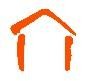 АУ ТОНОМНА ПОКРАЈИНА ВОЈВОДИНАФонд за пружање помоћи избеглим,прогнаним и расељеним лицимаБулевар Михајла Пупина 25, 21000 Нови Сад, Телефон: +381 (21) 4754295Нови Сад, јул 2019.На основу чл. 32. и 61. Закона о јавним набавкама („Службени гласник РС”, бр.124/12, 14/15 и 68/15, у даљем тексту: ЗЈН), чл. 2. Правилника о обавезним елементима конкурсне документације у поступцима јавних набавки и начину доказивања испуњености услова („Службени гласник РС”, бр. 86/15), Одлуке о покретању поступка јавне набавке број ЈН ОП 02/19 и Решења о образовању комисије за предметну јавну набавку припремљена је:КОНКУРСНА ДОКУМЕНТАЦИЈАза јавну набавку грађевинског материјала и опреме у отвореном поступкуЈН ОП 02/19Конкурсна документација садржи:I   ОПШТИ ПОДАЦИ О ЈАВНОЈ НАБАВЦИ1. Предмет јавне набавкеПредмет јавне набавке у отвореном поступку ЈН ОП 02/19 у добра – грађевински материјал и опрема. Означен у општем  речнику набавки као - 44100000 грађевински материјал и припадајући производи.2. Подаци о наручиоцуНаручилац: Фонд за пружање помоћи избеглим, прогнаним и расељеним лицимаАдреса: Булевар Михајла Пупина  25, 21000 Нови СадИнтернет страница:  www.fondirpvojvodine.rs3. Врста поступка јавне набавкеПредметна јавна набавка се спроводи у отвореном поступку у складу са ЗЈН и подзаконским актима којима се уређују јавне набавке.4. Контакт (лице или служба)Лице за контакт: Јадранка Јовишић,Е - mail адреса: uprava@fondirpvojvodine.rsII  ВРСТА, ТЕХНИЧКЕ КАРАКТЕРИСТИКЕ, КВАЛИТЕТ, КОЛИЧИНА И ОПИС ДОБАРА, НАЧИН СПРОВОЂЕЊА КОНТРОЛЕ ИОБЕЗБЕЂИВАЊА ГАРАНЦИЈЕ КВАЛИТЕТА, РОК И МЕСТО ИСПОРУКЕ И ДОДАТНЕ УСЛУГЕСПЕЦИФИКАЦИЈА ГРАЂЕВИНСКОГ МАТЕРИЈАЛАСТОЛАРИЈАСТРУЈАИНСТАЛАЦИОНИ МАТЕРИЈАЛИ И САНИТАРИЈАВОДАДобра се испоручују крајњим корисницима  на територији Аутономне Покрајине Војводине, на адресе које ће понуђачу с којим буде склопљен уговор о предметној јавној  набавци доставити Наручилац приликом потписивања уговора. Добра морају бити нова и неоштећена, у свему према захтевима из спецификације.Као рок испоруке узеће се онај рок који буде дат у понуди. Рок испоруке не може бити краћи од седам (7) ни дужи од тридесет и пет (35) дана рачунајући од дана потписивања уговора о предметној јавној набавци.Понуђач с којим буде склопљен уговор у јавној набавци дужан је да уз испоручена добра крајњим корисницима преда и комплетну документацију која прати робу (гарантни лист, упутство за употребу и сл.).Као гарантни рок за сва понуђена добра узима се гарантни рок који даје произвођач.Наручилац ће контролисати динамику испоруке и пре исплате уговорених средстава понуђачу с којим буде закључен уговор о јавној набавци проверити да ли је испорука обављена у складу са захтевима Наручиоца у погледу количине, квалитета, уговорених рокова и осталог предвиђеног Уговором.III  УСЛОВИ ЗА УЧЕШЋЕ У ПОСТУПКУ ЈАВНЕ НАБАВКЕ ИЗ ЧЛ.75. И 76. ЗЈН И УПУТСТВО КАКО СЕ ДОКАЗУЈЕ ИСПУЊЕНОСТ ТИХ УСЛОВАОБАВЕЗНИ УСЛОВИУ  поступку предметне  јавне набавке  понуђач мора да  докаже  да  испуњава обавезне   услове   за   учешће,   дефинисане   чл.   75.   ЗЈН,   а   испуњеност обавезних услова за учешће у поступку предметне јавне набавке, доказује на начин дефинисан у следећој табели и то:ДОДАТНИ УСЛОВИПонуђач  који  учествује  у  поступку  предметне  јавне  набавке  мора  испунити додатне услове за учешће у поступку јавне набавке, дефинисане овом конкурсном документацијом, а испуњеност додатних услова понуђач доказује на начин дефинисан у наредној табели, и то:УПУТСТВО КАКО СЕ ДОКАЗУЈЕ ИСПУЊЕНОСТ УСЛОВАИспуњеност обавезних услова за учешће у поступку предметне јавне набавке, наведних у табеларном приказу обавезних услова под редним бројем 1, 2, 3. и 4. и додатних  услова  за  учешће  у поступку предметне јавне  набавке,  наведних у табеларном приказу додатних услова под редним бројем 1, 2, 3. и 4, у складу са чл. 77. ст. 4. ЗЈН, понуђач доказује достављањем ИЗЈАВЕ (Образац 5. у поглављу V ове конкурсне документације), којом под пуном материјалном и кривичном одговорношћу потврђује да испуњава услове за учешће у поступку јавне набавке из чл. 75. ст. 1. тач. 1) до 4), чл. 75. ст. 2. и чл. 76. ЗЈН, дефинисане конкурсном документацијом.Уколико  понуђач  подноси  понуду  са  подизвођачем,  у  складу  са чланом 80. ЗЈН, подизвођач мора да испуњава обавезне услове из члана 75.  став  1.  тач.  1) до 4) ЗЈН.  У том  случају  понуђач  је  дужан  да за подизвођача достави ИЗЈАВУ подизвођача (Образац 6. у поглављу V ове конкурсне документације), потписану од стране овлашћеног лица подизвођача и оверену печатом.Уколико  понуду подноси група  понуђача, сваки  понуђач из  групе понуђача мора  да  испуни обавезне  услове  из  члана  75.  став  1.  тач.  1)  до 4)  ЗЈН,  а додатне услове испуњавају заједно. У том случају ИЗЈАВА Образац 5. у поглављу V ове конкурсне документације), мора бити потписана од стране овлашћеног лица сваког понуђача из групе понуђача и оверена печатом.Понуђач је дужан да без одлагања писаним путем обавести наручиоца о било којој  промени у вези са  испуњеношћу услова  из  поступка  јавне  набавке,  која наступи до доношења одлуке, односно  закључења  уговора,  односно  током важења уговора о јавној набавци и да је документује на прописани начин.Наручилац ће пре доношења одлуке о додели уговора од понуђача, чија је понуда оцењена као најповољнија,  затражити  да  достави  копију  захтеваних доказа  о  испуњености услова, а може и да затражи на увид оригинал или оверену копију свих или појединих доказа. Ако понуђач у остављеном, примереном року, који не  може бити краћи од пет дана, не достави тражене доказе, наручилац ће његову понуду одбити као неприхватљиву.Докази које ће наручилац захтевати су:ОБАВЕЗНИ УСЛОВИ1) Чл. 75. ст. 1. тач. 1) ЗЈН, услов под редним бројем 1. наведен у табеларном приказу обавезних услова – Доказ: Правна лица:   Извод    из регистра   Агенције   за   привредне регистре,  односно  извод  из   регистра надлежног привредног суда; Предузетници:  Извод из регистра Агенције   за привредне регистре, односно извод из одговарајућег регистра.2)  Чл. 75. ст. 1. тач. 2) ЗЈН, услов под редним бројем 2. наведен у табеларном приказу обавезних услова – Доказ: Правна  лица: 1) Извод из казнене евиденције, односно уверењe основног суда на чијем подручју се налази седиште домаћег правног лица, одн. седиште представништва или огранка страног правног лица, којим се потврђује да правно лице није осуђивано за кривична дела против привреде,  кривична дела против животне  средине,  кривично  дело примања  или   давања мита, кривично дело  преваре.   Напомена:  Уколико  уверење  Основног  суда  не  обухвата податке  из  казнене  евиденције  за кривична дела која   су у надлежности редовног  кривичног  одељења  Вишег  суда,   потребно  је поред уверења Основног суда доставити И УВЕРЕЊЕ   ВИШЕГ СУДА на чијем подручју је седиште домаћег правног лица, односно седиште представништва или огранка страног правног лица, којом се потврђује да правно лице није осуђивано за кривична дела против привреде  и кривично дело примања мита; 2) Извод из казнене евиденције Посебног одељења за организовани криминал Вишег суда у Београду, којим се  потврђује да правно лице није осуђивано за неко од кривичних дела организованог криминала; 3) Извод из казнене  евиденције,  односно   уверење   надлежне   полицијске   управе МУП-а, којим се потврђује да законски заступник понуђача није осуђиван за кривична дела против привреде, кривична дела против животне средине, кривично дело примања или давања мита, кривично дело   преваре   и   неко од    кривичних    дела    организованог криминала (захтев се може поднети према месту рођења или према месту пребивалишта законског заступника). Уколико понуђач има више законских заступника дужан је да достави доказ за сваког од њих. Предузетници и физичка лица: Извод из казнене евиденције, односно уверење надлежне полицијске управе МУП-а, којим се потврђује да није осуђиван за неко од кривичних дела као члан организоване криминалне групе, да није осуђиван за кривична дела против привреде, кривична дела против животне средине, кривично дело примања   или давања мита, кривично дело преваре  (захтев се може поднети према месту рођења или према месту пребивалишта).Докази не могу бити старији од два месеца пре отварања понуда.3)   Чл. 75. ст. 1. тач. 4) ЗЈН, услов под редним бројем 3. наведен у табеларном приказу обавезних услова - Доказ: Уверење Пореске управе Министарства финансија да је измирио доспеле порезе и доприносе и уверење надлежне управе локалне самоуправе да је измирио обавезе по основу изворних локалних јавних  прихода или потврду надлежног органа да се понуђач налази у поступку приватизације.Докази не могу бити старији од два месеца пре отварања понуда.ДОДАТНИ УСЛОВИ1) Финансијски капацитет: услов под редним бројем 1.а) наведен у табеларном приказу додатних услова  –  Доказ:  Скоринг издат од стране Агенције за привредне регистре за период 2013.-2017. година;услов под редним бројем 1.б) наведен у табеларном приказу додатних  услова – Доказ: Потврда НБС-а о броју дана неликвидности издата после дана објављивања јавног позива, с тим да понуђач није у обавези да доставља овај доказ уколико су подаци јавно доступни на интернет страници Народне банке Србије;2) Пословни капацитет: услов под редним бројем 2.а) наведен у табеларном приказу додатних услова – Доказ: Доказ о поседовању тражених сертификата – ISO:9001,ISO:14001 и OHSAS:18001;услов под редним бројем 2.б) наведен у табеларном приказу додатних услова – Доказ: Потврда  о стручним  препорукама  (референцама)  о  уредно  извршеним  обавезама према ранијим наручиоцима добара која су предмет ове јавне набавке (понуђач сачињава листу ранијих наручилаца и прилаже копије уговора) и уз њих фотокопије фактура за сваку испоруку; услов под редним бројем 2.в)  наведен  у  табеларном  приказу  додатних  услова  –  Доказ:  Потврда (може и фотокопија) Агенције за привредне регистре, која мора бити издата после објављивања позива за подношење понуда;3)  Технички   капацитет,   услов   под   редним   бројем   3.  наведен   у табеларном приказу додатних услова  –  Доказ:  Доказ о расположивости доставних возила (доказ о власништву, уговор о закупу или други доказ из ког се несумњиво може утврдити да понуђач располаже конкретним возилима), уз фотокопију саобраћајне дозволе и полисе осигурања;4) Кадровски капацитет, услов под редним бројем 4. наведен у табеларном  приказу  додатних  услова  –  Доказ:  Потписана  и  оверена Изјава о кључном техничком особљу које ради код понуђача и који ће бити одговорни за извршење уговора, уз приложене фотокопије радних књижица и пријава на обавезно социјано осигурање, за свако лице.Понуђачи који су регистровани у Регистру понуђача који води Агенција за привредне регистре не достављају доказе о испуњености услова из члана 75. ст. 1. тач. 1) до 4) ЗЈН, сходно чл. 78. ЗЈН.Уколико је доказ о испуњености услова електронски документ, понуђач доставља копију електронског документа у писаном облику, у складу са законом којим се уређује електронски документ.Ако се у држави у којој понуђач има седиште не издају тражени докази, понуђач може,  уместо  доказа,  приложити  своју писану изјаву,  дату под  кривичном  и материјалном одговорношћу оверену пред судским или управним органом, јавним бележником или другим надлежним органом те државе.Ако понуђач има седиште у другој држави, наручилац може да провери да ли су документи којима понуђач доказује испуњеност тражених услова издати од стране надлежних органа те државе.IV  КРИТЕРИЈУМИ ЗА ДОДЕЛУ УГОВОРА1.  Критеријум за доделу уговора:Избор најповољније понуде ће се извршити применом критеријума „Економски најповољнија понуда“.Критеријум за доделу уговора је економски најповољнија понуда и биће утврђена применом следећих елемената критеријума:1. Најнижа понуђена цена бодује се са 85 пондера, а свака следећа применом формуле:најнижа понуђена цена / цена из понуде која се бодује * 85 =2. Најкраћи рок испоруке (одређен у данима) бодује се са 15 пондера, а сваки следећи применом формуле:најкраћи рок испоруке (у данима)/ рок из понуде која се бодује * 15=Укупан  број  бодова израчунава  се  на  следећи  начин:  Укупно  =  Цена  +  Рок испоруке.У цену се урачунава цена свих добара наведених у позицијама и сав ситан неспецифичан материјал, транспорт и цена радне снаге и сви други зависни трошкови везани за реализацију уговора о предметној јавној набавци.Рок испоруке не може бити краћи од седам (7) ни дужи од тридесет и пет (35) дана. Понуде у којима је понуђен краћи или дужи рок испоруке од утврђеног овом конкурсном документацијом сматраће се неприхватљивом.Роком  испоруке  сматра  се  достава  односно  примопредаја  добара  крајњем кориснику које се документује потписивањем отпремнице.2.  Елементи критеријума, односно начин на основу којих ће наручилац извршити доделу уговора у ситуацији када постоје две или више понуда са једнаким бројем пондера или истом понуђеном ценомУколико две или више понуда имају исти број пондера као најповољнија биће изабрана понуда оног понуђача који је понудио нижу цену.Уколико  ни  након  примене  горе  наведеног  резервног  елемента  критеријума није могуће донети одлуку о додели уговора, наручилац ће уговор доделити понуђачу који буде извучен путем жреба. Наручилац ће писмено обавестити све понуђаче који су поднели понуде о датуму када ће се одржати извлачење путем жреба. Жребом ће бити обухваћене само оне понуде које имају једнаку најнижу понуђену цену и исти рок испоруке. Извлачење путем жреба наручилац ће извршити јавно, у присуству понуђача, и то тако што ће називе понуђача исписати на одвојеним папирима, који су исте величине и боје, те ће све те папире ставити у провидну кутију одакле ће извући само један папир. Понуђачу чији назив буде на извученом папиру ће бити додељен уговор. Понуђачима који не  присуствују  овом  поступку,  наручилац  ће  доставити  записник  извлачења путем жреба.V ОБРАСЦИ КОЈИ ЧИНЕ САСТАВНИ ДЕО ПОНУДЕ1) Образац понуде (Образац 1);2)  Образац структуре понуђене цене, са упутством како да се попуни(Образац 2);3) Образац трошкова припреме понуде (Образац 3);4) Образац изјаве о независној понуди (Образац 4);5) Образац изјаве понуђача о испуњености услова за учешће у поступку јавне набавке - чл. 75. и 76. ЗЈН, наведених овом конкурсном документацијом (Образац 5);6) Образац изјаве подизвођача о испуњености услова за учешће у поступкујавне набавке - чл. 75. ЗЈН, наведених овом конкурсном документацијом(Образац 6).ОБРАЗАЦ ПОНУДЕ(ОБРАЗАЦ 1)Понуда   бр                                    од                                         за   јавну   набавку грађевинског материјала и опреме – ЈН ОП 02/191)ОПШТИ ПОДАЦИ О ПОНУЂАЧУ2) ПОНУДУ ПОДНОСИ:А) САМОСТАЛНОБ) СА ПОДИЗВОЂАЧЕМВ) КАО ЗАЈЕДНИЧКУ ПОНУДУНапомена: заокружити начин подношења понуде и уписати податке о подизвођачу, уколико се понуда подноси са подизвођачем, односно податке о свим учесницима заједничке понуде, уколико понуду подноси група понуђача3)  ПОДАЦИ О ПОДИЗВОЂАЧУНапомена: Табелу „Подаци о подизвођачу“ попуњавају само они понуђачи који подносе понуду са подизвођачем, а уколико има већи број подизвођача од места предвиђених у табели, потребно је да се наведени образац копира у довољном броју примерака, да се попуни и достави за сваког подизвођача.4) ПОДАЦИ О УЧЕСНИКУ  У ЗАЈЕДНИЧКОЈ ПОНУДИ Напомена: Табелу „Подаци о учеснику у заједничкој понуди“ попуњавају само они понуђачи који подносе заједничку понуду, а уколико има већи број учесника у заједничкој понуди од места предвиђених у табели, потребно је да се наведени образац копира  у  довољном  броју  примерака,  да  се  попуни  и  достави  за  сваког понуђача који је учесник у заједничкој понуди.5)ПОНУДА за јавну набавку добара – грађевинског материјала и опреме ЈН ОП02/19, у свему према спецификацији наведеној у конкурсној документацијиДатум                                                                   ПонуђачМ. П.Напомене: Образац понуде понуђач мора да попуни, овери печатом и потпише, чиме потврђује да су тачни подаци који су у  обрасцу понуде наведени. Уколико понуђачи  подносе  заједничку понуду, група понуђача може да се определи да образац понуде потписују и печатом оверавају сви понуђачи из групе понуђача или група понуђача може да одреди једног понуђача из групе који ће попунити, потписати и печатом оверити образац понуде.(ОБРАЗАЦ 2)ОБРАЗАЦ СТРУКТУРЕ ЦЕНЕ СА УПУТСТВОМ КАКО ДА СЕ ПОПУНИ Датум:                                    М.П.                                   Потпис понуђача Упутство за попуњавање обрасца структуре цене:Понуђач треба да попуни образац структуре цене на следећи начин:У колони 3. уписати колико износи јединична цена без ПДВ-а, за сваки тражени предмет јавне набавке; у колони 4. уписати колико износи јединична цена са ПДВ-ом, за сваки тражени предмет јавне набавке; у колони 5. уписати  укупна  цена  без ПДВ-а за сваки  тражени предмет јавне набавке и то тако што ће помножити јединичну цену без ПДВ-а (наведену у колони 3.) са траженим количинама (које су наведене у колони 2.); у колони 6. уписати колико  износи укупна цена са ПДВ-ом за сваки тражени предмет јавне набавке и то тако што ће помножити јединичну цену са ПДВ-ом (наведену у колони 4.) са траженим количинама (које су наведене у колони 2.); На крају уписати укупну цену  предмета набавке са и без ПДВ-а.(ОБРАЗАЦ 3)ОБРАЗАЦ ТРОШКОВА ПРИПРЕМЕ ПОНУДЕУ складу са чланом 88. став 1. ЗЈН, понуђач                                          [навести назив понуђача], доставља укупан износ и структуру трошкова припремања понуде, како следи у табели:Датум:                                    М.П.                            Потпис понуђачаНапомена: достављање овог обрасца није обавезно.ОБРАЗАЦ ИЗЈАВЕ О НЕЗАВИСНОЈ ПОНУДИУ складу са чланом 26. ЗЈН,                                                                                 ,(Назив понуђача)даје:ИЗЈАВУО НЕЗАВИСНОЈ ПОНУДИПод пуном материјалном и кривичном одговорношћу потврђујем да сам понуду у поступку јавне набавке грађевинском материјала и опрема ЈН ОП 02/19, поднео независно, без договора са другим понуђачима или заинтересованим лицима.Датум:                                    М.П.                            Потпис понуђачаНапомена: у случају постојања основане сумње у истинитост изјаве о независној понуди, наручулац ће одмах обавестити организацију надлежну за заштиту  конкуренције.  Организација  надлежна  за  заштиту  конкуренције, може понуђачу, односно заинтересованом лицу изрећи меру забране учешћа у поступку јавне набавке ако утврди да је понуђач, односно заинтересовано лице повредило конкуренцију у поступку јавне набавке у смислу ЗЈН којим се уређује  заштита  конкуренције.  Мера  забране  учешћа  у  поступку  јавне набавке може трајати до две године. Повреда конкуренције представља негативну референцу, у смислу члана 82. став 1. тачка 2) ЗЈН. Уколико   понуду   подноси   група   понуђача,  Изјава мора бити  потписана од стране    овлашћеног    лица    сваког    понуђача    из    групе     понуђача и оверена печатом.ОБРАЗАЦ ИЗЈАВЕ ПОНУЂАЧА О ИСПУЊЕНОСТИ ОБАВЕЗНИХ И ДОДАТНИХ УСЛОВА ЗА УЧЕШЋЕ У ПОСТУПКУ ЈАВНЕ НАБАВКЕ -  ЧЛ. 75. И 76. ЗЈНПод пуном материјалном и кривичном одговорношћу, као заступник понуђача, дајем следећуИ З Ј А В УПонуђач                                                                                            [навести  назив понуђача] у поступку јавне набавке грађевинског материјала и опреме ЈН ОП02/19, испуњава све услове из чл. 75. и 76. ЗЈН, односно услове дефинисане конкурсном документацијом за предметну јавну набавку, и то:1) Понуђач је регистрован код надлежног органа, односно уписан у одговарајући регистар (чл. 75. ст. 1. тач. 1) ЗЈН);2) Понуђач и његов законски заступник нису осуђивани за неко од кривичних дела  као  члан  организоване  криминалне  групе,  да  нису осуђивани за кривична дела против привреде, кривична дела против животне средине, кривично дело примања или давања мита, кривично дело преваре (чл. 75. ст. 1. тач. 2) ЗЈН);3)  Понуђач је измирио доспеле порезе, доприносе и друге јавне дажбине у складу са прописима Републике Србије (или стране државе кадаима седиште на њеној територији) (чл. 75. ст. 1. тач. 4) ЗЈН);4)  Понуђач је поштовао обавезе које произлазе из важећих прописа о заштити на раду, запошљавању и условима рада, заштити животне средине и нема забрану обављања делатности на снази у време подношења понуде за предметну јавну набавку (чл. 75. ст. 2. ЗЈН);5) Понуђач  испуњава  додатне  услове:  1.а)  Бонитет за период 2013.-2017. је оцењен Скорингом као „ББ+“ или бољи; 1.б) Није био   у   блокади у претходне три године рачунајући од дана објављивања позива за подношење понуда; 2.а) Има успостављен систем  управљања квалитетом ISO:9001 за трговину грађевинским материјалом, систем управљања заштитом животне средине ISO:14001 за трговину грађевинским материјалом и систем управљања заштитом здравља и безбедношћу на раду OНSAS 18001 ; 2.б) У претходне три године је испоручио добра која су предмет ове јавне набавке у укупној вредности од минимум 20 милиона динара без ПДВ-а; 2.в) Није покренут   поступак   стечаја   или   ликвидације,   односно   претходни стечајни  поступак;  3)  Поседује,  држи  у  закупу  или  на  други  начин располаже са најмање 2 доставна возила носивости минимум 1,1 тоне и поседује,  држи  у  закупу  или  на  други  начин располаже са једним камионом за превоз терета носивости 10 тона (минимум) који поседује дизалицу („истоварну руку“); 4) На дан достављања понуде има у радном односу најмање 5 запослених лица која ће бити задужена за реализацију посла.Место:_ 	Датум:                                                  М.П.Понуђач:Напомена:   Уколико  понуду  подноси  група  понуђача,   Изјава   мора   бити потписана од стране овлашћеног лица сваког понуђача из групе  понуђача и оверена печатом, на који начин сваки понуђач из групе понуђача изјављује да испуњава обавезне услове из члана 75. став 1. тач. 1) до 4) ЗЈН, а да додатне услове испуњавају заједно.(ОБРАЗАЦ 6)ОБРАЗАЦ ИЗЈАВЕ ПОДИЗВОЂАЧА О ИСПУЊЕНОСТИ ОБАВЕЗНИХ УСЛОВА ЗА УЧЕШЋЕ У ПОСТУПКУ ЈАВНЕ НАБАВКЕ -  ЧЛ. 75. ЗЈНПод  пуном  материјалном  и  кривичном  одговорношћу,  као  заступник подизвођача, дајем следећуИ З Ј А В УПодизвођач                                                                                                     [навести назив подизвођача] у поступку јавне набавке грађевинског материјала и опреме ЈН ОП 02/19, испуњава све услове из чл. 75. ЗЈН, односно услове дефинисане конкурсном документацијом за предметну јавну набавку, и то:1)  Подизвођач је регистрован код надлежног органа, односно уписан у одговарајући регистар (чл. 75. ст. 1. тач. 1) ЗЈН);2)  Подизвођач и његов законски заступник нису осуђивани за неко од кривичних дела  као  члан  организоване  криминалне  групе,  да  нису осуђивани за кривична дела против привреде, кривична дела против животне средине, кривично дело примања или давања мита, кривично дело преваре (чл. 75. ст. 1. тач. 2) ЗЈН);3) Подизвођач је измирио доспеле порезе, доприносе и друге јавне дажбине  у  складу  са  прописима  Републике  Србије  (или  странедржаве када има седиште на њеној територији) (чл. 75. ст. 1. тач. 4)ЗЈН);4)  Подизвођач је поштовао обавезе које произлазе из важећих прописа о заштити на раду, запошљавању и условима рада, заштити животне средине  и  нема  забрану  обављања  делатности  која  је  на  снази  у време подношења понуде за предметну јавну набавку (чл. 75. ст. 2. ЗЈН).Место:_ 	Датум:                                                  М.П.Подизвођач:Напомена: Уколико   понуђач   подноси   понуду   са  подизвођачем, Изјава мора бити потписана од стране овлашћеног лица подизвођача и оверена печатом.VI  МОДЕЛ УГОВОРАУГОВОР О ЈАВНОЈ НАБАВЦИ ГРАЂЕВИНСКОГ МАТЕРИЈАЛА И ОПРЕМЕ Закључен између:Фонда за пружање помоћи избеглим, прогнаним и расељеним лицима,са седиштем у Новом Саду, Булевар Михајла Пупина 25, 21000 Нови Сад, ПИБ:104846932, Матични број: 08869413Број рачуна: 840-7774387, Назив банке: Управа за трезор,Телефон: 021/4754295; Телефакс: 021/4754296кога заступа директор Душко Ћутило(у даљем тексту: Наручилац)и................................................................................................са седиштем у ............................................, улица ..........................................,ПИБ:.......................... Матични број: ........................................Број рачуна: ............................................ Назив банке:......................................,Телефон:............................Телефакс:кога заступа................................................................... (у даљем тексту: Добављач),Основ уговора:ЈН ОП 02/19:Број и датум одлуке о додели уговора:...............................................Понуда изабраног понуђача бр.               од...............................Наручилац и Добављач су се договорили и уговорили следеће:Члан 1.Предмет уговора је набавка грађевинског материјала и опреме, у свему према понуди   Добављача   број                       од                     2019.   године,   односно спецификацији из Поглавља II, Обрасца 2 и Обрасца понуде из конкурсне документације, која је саставни део овог уговора.Члан 2.Добављач се обавезује да добра која су предмет овог уговора испоручи на адресе крајњих корисника на територији Аутономне Покрајине Војводине.Добављач се такође обавезује да у циљу успешне реализације Уговора прикупи сву документацију о роби (произвођачка декларација, гаранција и сл.) и изврши све друге неопходне радње које претходе испоруци добара.Члан 3.Уговорне стране прихватају цену коју је Добављач дао у понуди број              од             2019. године, која је саставни део овог уговора.Вредност уговорених добара је                            динара (без ПДВ).Укупна вредност уговорених добара са ПДВ-ом  износи   	динара.Уговорена цена је фиксна.Наручилац може након закључења овог уговора повећати обим предмета набавке у максималној вредности до пет посто од вредности овог уговора, у складу са Чланом 115. Закона о јавним набавкама.Члан 4.Добављач је дужан да:- испоручи добро најкасније _          дана од потписивања уговора,- испоручи добра на локације крајњих корисника и то у општинама: Нови Сад (8), Врбас (6), Инђија (4), Алибунар (4), Суботица (4), Сремска Митровица (3), Жабаљ (1), Темерин (1), Бачка Паланка (1).- да предузме све друге радње неопходне за испоруку и преузимање добара на наведеној адреси,- да добра која су предмет ЈН ОП 02/19 испоручи нова, неоштећена и технички исправна,- да лицима која преузимају добра, пружи савет везан за употребу добара, на њихов захтев,- да у гарантом року који даје произвођач обезбеди постпродајно сервисирање уколико је оно потребно у складу са прописима,- да достави Наручиоцу отпремнице као доказ о испоруци добара и са Наручиоцем сачини, потпише и овери Записник о квалитативном и квантитативном пријему потписан од стране Добављача и преузимаоца добара.Члан 5.Уговорне стране су сагласне да се Наручилац обавезује да Добављачу исплати вредност уговореног добра најкасније 30 дана од уредно достављеног доказа о испоруци (отпремница и записника о квантитативном и квалитативном пријему) и достављеног коначног рачуна - фактуре за испоручена добра.Наручилац је овлашћен да приговори фактури у року од 7 дана од пријема. Усупротном ће се сматрати да је исту примио без примедби.Члан 6.Добављач  гарантује  да  ће  испоручити  уговорено  добро,  а  у  случају  да  то  не испоштује, сагласан је да надокнади Наручиоцу сву претрпљену штету која услед тога настане.У складу са ставом 1. овог члана, Добављач прилаже уз овај уговор, као средство финансијског обезбеђења за добро извршење посла бланко сопствену меницу која јеевидентирана у Регистру меница и овлашћења Народне банке Србије. Меница је оверена печатом и потписана од стране лица овлашћеног за заступање, а уз исту се доставља попуњено и оверено менично овлашћење – писмо, са назначеним износом у висини 10% од укупне вредности уговора, без ПДВ-a. Наручилац ће уновчити гаранцију за добро извршење посла у случају да понуђач не буде извршавао своје уговорне обавезе у роковима и на начин предвиђен уговором.Као  гаранцију за отклањање  грешака  у гарантном року, Добављач ће  у тренутку примопредаје  отпремница, записника о квантитативном и квалитативном пријему и коначне фактуре предати Наручиоцу бланко сопствену меницу која ће бити евидентирана у Регистру меница и овлашћења Народне банке Србије. Меница мора бити оверена печатом и потписана од стране лица овлашћеног за заступање, а уз исту мора бити достављено попуњено и оверено менично овлашћење – писмо, са назначеним износом у висини 10% од укупне вредности уговора, без ПДВ-a. Наручилац ће уновчити гаранцију за отклањање грешака у гарантном року дефинисаном уговором у случају да изабрани понуђач не изврши обавезу отклањања квара који би могао да умањи могућност коришћења предмета уговора у гарантном року.Члан 7.До  потписивања Записника о квантитативном и квалитативном пријему, ризик случајне пропасти и оштећења материјала и опреме сноси Добављач.Уговорне стране су сагласне да на све међусобне односе, који нису дефинисани овим уговором, непосредно примењују одредбе Закона о облигационим односима.Уговорне стране су сагласне да ће у случају настанка објективних околности, анексом уговора регулисати могуће измене у вези са испоруком добара.Члан 8.Ако Добављач прекорачи уговорени рок, својом кривицом, дужан је да за сваки дан закашњења плати наручиоцу уговорну казну у износу од 0,5% дневно од укупне уговорене вредности, с тим да износ тако одређене уговорне казне не може бити већи од 10% укупно уговорене вредности.Делимично извршење или предаја уговорене испоруке у предвиђеном року не искључује обавезу плаћања уговорне казне.Члан 9.Ако  је  Наручилац  због  кашњења  испоруке,  претрпео  штету  која  је  већа  од износа уговорне казне, може уместо уговорне казне захтевати накнаду штете, односно поред уговорне казне може захтевати и разлику до пуног износа претрпљенештете.Члан 10.Евентуалне  спорове  уговорне  стране  ће  настојати  да  реше  споразумно.  Упротивном уговара се надлежност стварно надлежног суда у Новом Саду.Члан 11.Добављач се обавезује да буџетској инспекцији и другим државним органима који  обављају  надзор  и  контролу  пословања  корисника  јавних  средстава омогући несметану контролу наменског и законитог коришћења средстава по предмету уговора.Члан 12.Овај уговор сачињен је у 8 (осам) истоветних примерака, од којих се 3 (три)примерка налазе код Добављача, а 5 (пет) код Наручиоца.За добављача                                                                    За наручиоцаПАРАФ И ПЕЧАТ ДОБАВЉАЧА  	VII УПУТСТВО ПОНУЂАЧИМА КАКО ДА САЧИНЕ ПОНУДУ1. ПОДАЦИ О ЈЕЗИКУ НА КОЈЕМ ПОНУДА МОРА ДА БУДЕ САСТАВЉЕНАПонуђач подноси понуду на српском језику.2. НАЧИН НА КОЈИ ПОНУДА МОРА ДА БУДЕ САЧИЊЕНАПонуђач понуду подноси непосредно или путем поште у затвореној коверти или кутији, затворену на начин да се приликом отварања понуда може са сигурношћу утврдити да се први пут отвара.На полеђини коверте или на кутији навести назив и адресу понуђача.У случају да понуду подноси група понуђача, на коверти је потребно назначити да се ради о групи понуђача и навести називе и адресу свих учесника у заједничкој понуди.Понуду доставити на адресу: Булевар Михајла Пупина 25, 21000 Нови Сад, са назнаком: ,,Понуда за јавну набавку добара – грађевинског материјала и опреме, ЈН ОП 02/19 - НЕ ОТВАРАТИ”. Понуда се сматра благовременом уколико је примљена од стране наручиоца до  12.08.2019.  године  до  10.00 часова. Отварање понуда биће извршено 12.08.2019. године у 14.00 часова у просторијама Фонда.Наручилац ће, по пријему одређене понуде, на коверти, односно кутији у којој се  понуда  налази,  обележити  време  пријема  и  евидентирати  број  и  датум понуде према редоследу приспећа. Уколико је понуда достављена непосредно наручилац ће понуђачу предати потврду пријема понуде. У потврди о пријему наручилац ће навести датум и сат пријема понуде.Понуда коју наручилац није примио у року одређеном за подношење понуда, односно која је примљена по истеку дана и сата до којег се могу понуде подносити, сматраће се неблаговременом.Понуда мора да садржи оверен и потписан:o Образац понуде (Образац 1);o Образац структуре понуђене цене (Образац 2);o Образац трошкова припреме понуде (Образац 3);o Образац изјаве о независној понуди (Образац 4);o Образац  изјаве   понуђача   о   испуњености   услова   за   учешће   у поступку јавне набавке - чл. 75. и 76. ЗЈН (Образац 5);o Образац  изјаве  подизвођача  о  испуњености  услова  за  учешће  у поступку  јавне  набавке  -  чл.  75.  (Образац  6),  уколико  понуђач подноси понуду са подизвођачем;o Модел уговора;o Средство финансијског обезбеђења из Одељка 10. овог Поглавља.3.  ПОНУДА СА ВАРИЈАНТАМАПодношење понуде са варијантама није дозвољено.4. НАЧИН ИЗМЕНЕ, ДОПУНЕ И ОПОЗИВА ПОНУДЕУ року за подношење понуде понуђач може да измени, допуни или опозове своју понуду на начин који је одређен за подношење понуде. При том је понуђач дужан да јасно назначи који део понуде мења односно која документа накнадно доставља.Измену, допуну или опозив понуде треба доставити на адресу Булевар МихајлаПупина 25, 21000 Нови Сад,  са назнаком:„Измена понуде за јавну набавку добара – грађевинског материјала и опремеЈН ОП 02/19 - НЕ ОТВАРАТИ” или„Допуна понуде за јавну набавку добара – грађевинског материјала и опремеЈН ОП 02/19 - НЕ ОТВАРАТИ” или„Опозив понуде за јавну набавку добара – грађевинског материјала и опремеЈН ОП 02/19 - НЕ ОТВАРАТИ”  или„Измена и допуна понуде за јавну набавку добара – грађевинског материјала и опреме ЈН ОП 02/19 - НЕ ОТВАРАТИ”.На полеђини коверте или на кутији навести назив и адресу понуђача. У случају да понуду подноси група понуђача, на коверти је потребно назначити да се ради о групи понуђача и навести називе и адресу свих учесника у заједничкој понуди.По истеку рока за подношење понуда понуђач не може да повуче нити да мења своју понуду.5. УЧЕСТВОВАЊЕ У ЗАЈЕДНИЧКОЈ ПОНУДИ ИЛИ КАО ПОДИЗВОЂАЧПонуђач може да поднесе само једну понуду.Понуђач који је самостално поднео понуду не може истовремено да учествује у заједничкој понуди или као подизвођач, нити  исто лице може учествовати у више заједничких понуда.У Обрасцу понуде (Образац 1 у поглављу V), понуђач наводи на који начин подноси понуду, односно да ли подноси понуду самостално, или као заједничку понуду, или подноси понуду са подизвођачем.6. ПОНУДА СА ПОДИЗВОЂАЧЕМУколико  понуђач  подноси  понуду  са  подизвођачем  дужан  је  да  у  Обрасцу понуде (Образац 1 у поглављу V наведе да понуду подноси са подизвођачем, проценат укупне вредности набавке који ће поверити подизвођачу, а који не може бити већи од 50%, као и део предмета набавке који ће извршити преко подизвођача.Понуђач у Обрасцу понуде наводи назив и седиште подизвођача, уколико ће делимично извршење набавке поверити подизвођачу.Уколико уговор о јавној набавци буде закључен између наручиоца и понуђача који подноси понуду са подизвођачем, тај подизвођач ће бити наведен и у уговору о јавној набавци.Понуђач је дужан да за подизвођаче достави доказе о испуњености услова који су наведени у поглављу III конкурсне документације, у складу са упутством како се доказује испуњеност услова (Образац 6. у поглављу V).Понуђач у потпуности одговара наручиоцу за извршење обавеза из поступка јавне набавке, односно извршење уговорних обавеза, без обзира на број подизвођача.Понуђач је дужан да наручиоцу, на његов захтев, омогући приступ код подизвођача, ради утврђивања испуњености тражених услова.7. ЗАЈЕДНИЧКА ПОНУДАПонуду може поднети група понуђача.Уколико понуду подноси група понуђача, саставни део заједничке понуде мора бити споразум којим се понуђачи из групе међусобно и према наручиоцу обавезују на извршење јавне набавке, а који обавезно садржи податке из члана81. ст. 4. тач. 1) и 2) ЗЈН и то податке о:o члану групе који ће бити носилац посла, односно који ће поднети понуду и који ће заступати групу понуђача пред наручиоцем,o опису послова сваког од понуђача из групе понуђача у извршењу уговораo понуђачу који ће у име групе понуђача потписати уговор,o понуђачу који ће у име групе понуђача дати средство обезбеђења,o понуђачу који ће издати рачун,o рачуну на који ће бити извршено плаћање,o обавезама сваког од понуђача из групе понуђача за извршење уговора.Група понуђача је дужна да достави све доказе о испуњености услова који су наведени у поглављу III конкурсне документације, у складу са упутством како се доказује испуњеност услова (Образац 5. у поглављу V).Понуђачи из групе понуђача одговарају неограничено солидарно према наручиоцу.Задруга може поднети понуду самостално, у своје име, а за рачун задругара или заједничку понуду у име задругара.Ако задруга подноси понуду у своје име за обавезе из поступка јавне набавке и уговора о јавној набавци одговара задруга и задругари у складу са законом.Ако задруга подноси заједничку понуду у име задругара за обавезе из поступка јавне набавке и уговора о јавној набавци неограничено солидарно одговарају задругари.8. НАЧИН И УСЛОВИ ПЛАЋАЊА, ГАРАНТНИ РОК, КАО И ДРУГЕOКОЛНОСТИ ОД КОЈИХ ЗАВИСИ ПРИХВАТЉИВОСТ ПОНУДЕ8.1. Захтеви  у погледу начина, рока и услова плаћањаРок плаћања је 30 дана, од дана достављања уредне фактуре и отпремница потписаних од стране крајњег корисника, као и записника о квантитативном и квалитативном пријему, којом се доказује да је испорука у целости извршена.Плаћање се врши уплатом на рачун понуђача. Понуђачу није дозвољено да захтева аванс.Уколико понуђач захтева аванс понуда ће бити одбијена као неприхватљива.Као што је предвиђено у Члану 3. Модела уговора, Наручилац може после закључења уговора о јавној набавци повећати обим предмета набавке с тим да вредност тог новоуговореног добра може бити максимално до пет посто од укупне вредности првобитно закљученог уговора (Члан 115. ЗЈН).8.2. Захтеви у погледу гарантног  рока Као гаранција за грађевински материјал и опрему узима се гарантни рок који даје произвођач.8.3. Захтев у погледу рока испоруке добра Рок испоруке добара  не може бити краћи од седам (7) ни дужи од тридесет и пет (35)  дана од дана закључења уговора.Испорука ће се извршити на адресе крајњих корисника према документацији коју ће понуђач преузети од наручиоца приликом потписивања уговора о предметној јавној набавци. Места пребивалишта корисника наведена су у Моделу уговора (Члан 4.) који је саставни део ове конкурсне документације.8.4.Захтев у погледу рока важења  понуде Рок важења понуде не може бити краћи од 45 дана од дана отварања понуда.У случају истека рока важења понуде, наручилац је дужан да у писаном облику затражи од понуђача продужење рока важења понуде.Понуђач који прихвати захтев за продужење рока важења понуде на може мењати понуду.9. ВАЛУТА И НАЧИН НА КОЈИ МОРА ДА БУДЕ НАВЕДЕНА И ИЗРАЖЕНА ЦЕНА У ПОНУДИЦена мора бити исказана у динарима, са и без пореза на додату вредност, са урачунатим свим трошковима које понуђач има у реализацији предметне јавне набавке, с тим да ће се за оцену понуде узимати у обзир цена без пореза на додату.вредност.У цену се урачунава цена свих добара наведених у позицијама и сав ситан неспецифичан материјал, транспорт и цена радне снаге и сви други зависни трошкови везани за реализацију уговора о предметној јавној набавци.Цена је фиксна за све време трајања уговора.Ако је у понуди исказана неуобичајено ниска цена, наручилац ће поступити у складу са чланом 92. ЗЈН.10.  ПОДАЦИ О ВРСТИ, САДРЖИНИ, НАЧИНУ ПОДНОШЕЊА, ВИСИНИ ИРОКОВИМА ОБЕЗБЕЂЕЊА ФИНАНСИЈСКОГ ИСПУЊЕЊА ОБАВЕЗА ПОНУЂАЧАI  Понуђач  је дужан да  у  понуди  достави:Средство финансијског обезбеђења за озбиљност понуде и то бланко  сопствену  меницу,  која  мора  бити  евидентирана  у Регистру меница и овлашћења Народне банке Србије. Меница мора бити оверена печатом и потписана од стране лица овлашћеног за заступање, а уз исту мора бити достављено попуњено и оверено менично овлашћење – писмо, са назначеним износом од 10% од укупне вредности понуде без ПДВ-а. Уз меницу мора бити достављена копија картона депонованих потписа који је издат од стране пословне банке коју понуђач наводи у меничном овлашћењу – писму. Рок важења менице је исти као и рокважења  понуде који одређује  понуђач  у  складу  са  одредбама  ЗЈН  иКонкурсном документацијом за предметну јавну набавку.Наручилац ће уновчити меницу дату уз понуду уколико: понуђач након истека рока за подношење понуда повуче, опозове или измени своју понуду;понуђач коме је додељен уговор благовремено не потпише уговор о јавној набавци понуђач коме је додељен уговор не поднесе средство обезбеђења за добро извршење посла у складу са захтевима из конкурсне документације.Наручилац ће вратити менице понуђачима са којима није закључен уговор, одмах по закључењу уговора са изабраним понуђачем. Уколико понуђач не достави меницу, таква понуда ће бити одбијена као неприхватљива. II  Изабрани  понуђач  је  дужан  да  достави: 1)  Гаранцију  за  добро  извршење  посла   -  бланко  сопствену   меницу.Изабрани понуђач се обавезује да у тренутку закључења Уговора, преда наручиоцу бланко сопствену меницу која мора бити евидентирана у Регистру меница и овлашћења Народне банке Србије. Меница мора бити оверена печатом и потписана од стране лица овлашћеног за заступање, а уз исту мора бити достављено попуњено и оверено менично овлашћење–  писмо,  са  назначеним  износом у висини 10 %  од  укупне вредности  уговора без ПДВ-a. Наручилац ће уновчити гаранцију за добро извршење посла у случају да понуђач не буде извршавао своје уговорне  обавезе у роковима и на начин предвиђен уговором.2)  Гаранцију за отклањање грешака у гарантном року - бланко сопствену меницу. Изабрани понуђач се обавезује да у тренутку примопредаје отпремница, записника о квантитативном и квалитативном пријему и коначне  фактуре  преда  Наручиоцу  бланко  сопствену  меницу  која  мора бити евидентирана у Регистру меница и овлашћења Народне банке Србије. Меница мора бити оверена печатом и потписана од стране лица овлашћеног за заступање, а уз исту мора бити достављено попуњено и оверено менично овлашћење – писмо, са назначеним износом у висини 10% од укупне вредности уговора без ПДВ-a. Наручилац ће  уновчити гаранцију за отклањање грешака у гарантном року дефинисаном уговором у случају да изабрани понуђач не изврши  обавезу  отклањања квара који би могао да умањи могућност коришћења предмета уговора у гарантном року.11. ЗАШТИТА ПОВЕРЉИВОСТИ ПОДАТАКА КОЈЕ НАРУЧИЛАЦ СТАВЉА ПОНУЂАЧИМА НА РАСПОЛАГАЊЕ, УКЉУЧУЈУЋИ И ЊИХОВЕ ПОДИЗВОЂАЧЕПредметна набавка не садржи поверљиве информације које наручилац ставља на располагање.12. ДОДАТНЕ ИНФОРМАЦИЈЕ ИЛИ ПОЈАШЊЕЊА У ВЕЗИ СА ПРИПРЕМАЊЕМ ПОНУДЕЗаинтересовано лице може, у писаном облику [путем поште на адресу наручиоца, електронске поште на e-mail, или факсом на број 021/4754296] тражити од наручиоца додатне информације или појашњења у вези са припремањем понуде,  при  чему може  да  укаже  наручиоцу и  на  евентуално уочене недостатке и неправилности у конкурсној документацији, најкасније 5 дана пре истека рока за подношење понуде.Наручилац ће у року од 3 (три) дана од дана пријема захтева за додатним информацијама или појашњењима конкурсне документације, одговор објавити на Порталу јавних набавки и на својој интернет страници.Додатне информације или појашњења упућују се са напоменом „Захтев за додатним информацијама или појашњењима конкурсне документације, ЈН ОП02/19”.Ако наручилац измени или допуни конкурсну документацију 8 или мање дана пре истека рока за подношење понуда, дужан је да продужи рок за подношење понуда и објави обавештење о продужењу рока за подношење понуда.По истеку рока предвиђеног за подношење понуда наручилац не може да мења нити да допуњује конкурсну документацију.Тражење  додатних  информација  или  појашњења  у  вези  са  припремањем понуде телефоном није дозвољено.Комуникација у поступку јавне набавке врши се искључиво на начин одређен чланом 20. ЗЈН,  и то:- путем електронске поште или поште, као и објављивањем од стране наручиоца на Порталу јавних набавки и на својој интернет страници;- ако је документ из поступка јавне набавке достављен од стране наручиоца или понуђача  путем електронске  поште,  страна која  је  извршила достављање дужна је да од друге стране захтева да на исти начин потврди пријем тог документа,  што  је  друга  страна  дужна  да  то  и учини када  је  то неопходно као доказ да је извршено достављање.13. ДОДАТНА ОБЈАШЊЕЊА ОД ПОНУЂАЧА ПОСЛЕ ОТВАРАЊА ПОНУДА И КОНТРОЛА КОД ПОНУЂАЧА ОДНОСНО ЊЕГОВОГ ПОДИЗВОЂАЧАПосле отварања понуда наручилац може приликом стручне оцене понуда да у писаном облику захтева од понуђача додатна објашњења која ће му помоћи при прегледу, вредновању и упоређивању понуда, а може да врши контролу (увид) код понуђача, односно његовог подизвођача (члан 93. ЗЈН).Уколико наручилац оцени да су потребна додатна објашњења или је потребно извршити контролу (увид) код понуђача, односно његовог подизвођача, наручилац   ће   понуђачу   оставити   примерени   рок   да   поступи   по   позиву наручиоца, односно да омогући наручиоцу контролу (увид) код понуђача, као и код његовог подизвођача.Наручилац  може  уз  сагласност  понуђача  да  изврши  исправке  рачунских грешака   уочених   приликом   разматрања   понуде   по   окончаном   поступку отварања.У  случају разлике  између јединичне  и укупне  цене,  меродавна  је  јединична цена.Ако се понуђач не сагласи са исправком рачунских грешака, наручилац ће његову понуду одбити као неприхватљиву.14.  КОРИШЋЕЊЕ  ПАТЕНАТА И  ОДГОВОРНОСТ  ЗА ПОВРЕДУ ЗАШТИЋЕНИХ ПРАВА ИНТЕЛЕКТУАЛНЕ СВОЈИНЕ ТРЕЋИХ ЛИЦАНакнаду за  коришћење  патената, као и одговорност за  повреду заштићених права интелектуалне својине трећих лица сноси понуђач.15. НАЧИН И РОК ЗА ПОДНОШЕЊЕ ЗАХТЕВА ЗА ЗАШТИТУ ПРАВА ПОНУЂАЧА СА ДЕТАЉНИМ УПУТСТВОМ О САДРЖИНИ ПОТПУНОГ ЗАХТЕВАЗахтев за заштиту права може да поднесе понуђач, односно свако заинтересовано  лице,  који  има  интерес  за  доделу  уговора  у  конкретномпоступку јавне набавке и који је претрпео или би могао да претрпи штету због поступања наручиоца противно одредбама ЗЈН.Захтев за заштиту права подноси се наручиоцу, а копија се истовремено доставља Републичкој комисији за заштиту права у поступцима јавних набавки (у даљем тексту: Републичка комисија).Захтев за  заштиту права  се  доставља  наручиоцу непосредно, електронском поштом на e-mail: uprava@fondirpvojvodine.rs, факсом на број 021/4754296 или препорученом пошиљком са повратницом на адресу наручиоца.Захтев за заштиту права се може поднети у току целог поступка јавне набавке, против сваке радње наручиоца, осим уколико ЗЈН није другачије одређено. О поднетом захтеву за заштиту права наручилац обавештава све учеснике у поступку јавне набавке, односно објављује обавештење о поднетом захтеву на Порталу јавних набавки и на својој интернет страници, најкасније у року од два дана од дана пријема захтева.Уколико се захтевом за заштиту права оспорава врста поступка, садржина позива за подношење понуда или конкурсне документације, захтев ће се сматрати благовременим уколико је примљен од стране наручиоца најкасније седам дана пре истека рока за подношење понуда, без обзира на начин достављања и уколико је подносилац захтева у складу са чл. 63. ст. 2. ЗЈН указао наручиоцу на евентуалне недостатке и неправилности, а наручилац исте није отклонио.Захтев за заштиту права којим се оспоравају радње које наручилац предузме пре  истека  рока  за подношење  понуда,  а  након  истека  рока  из  претходног става, сматраће се благовременим уколико је поднет најкасније до истека рока за подношење понуда. После доношења одлуке о додели уговора из чл.108. ЗЈН или одлуке о обустави поступка  јавне набавке  из чл. 109.  ЗЈН, рок за подношење захтева за заштиту права је 10 дана од дана објављивања одлуке на Порталу јавних набавки.Захтевом за заштиту права не могу се оспоравати радње наручиоца предузете у  поступку  јавне  набавке  ако  су  подносиоцу  захтева  били  или  могли  бити познати разлози за његово подношење пре истека рока за подношење понуда, а подносилац захтева га није поднео пре истека тог рока.Ако је у истом поступку јавне набавке поново поднет захтев за заштиту права од  стране  истог  подносиоца  захтева,  у том  захтеву  се  не  могу  оспоравати радње наручиоца за које је подносилац захтева знао или могао знати приликом подношења претходног захтева.Захтев за заштиту права не задржава даље активности наручиоца у поступку јавне набавке у складу са одредбама члана 150. овог ЗЈН.Захтев за заштиту права мора да садржи:1)  назив и адресу подносиоца захтева и лице за контакт;2)  назив и адресу наручиоца;3)  податке  о  јавној  набавци  која  је  предмет  захтева,  односно  о  одлуци наручиоца;4)  повреде прописа којима се уређује поступак јавне набавке;5)  чињенице и доказе којима се повреде доказују;6)  потврду о уплати таксе из члана 156. ЗЈН;7)  потпис подносиоца.Валидан доказ о извршеној уплати таксе, у складу са Упутством о уплати таксе за подношење захтева за заштиту права Републичке комисије, објављеном на сајту Републичке комисије, у смислу члана 151. став 1. тачка 6) ЗЈН, је:1. Потврда о извршеној уплати таксе из члана 156. ЗЈН која садржи следеће елементе:(1) да буде издата од стране банке и да садржи печат банке;(2) да представља доказ о извршеној уплати таксе, што значи да потврда мора да садржи податак да је налог за уплату таксе, односно налог за пренос средстава реализован, као и датум извршења налога.*   Републичка   комисија   може   да   изврши   увид   у   одговарајући   извод евиденционог  рачуна  достављеног  од  стране  Министарства  финансија   – Управе за трезор и на тај начин додатно провери чињеницу да ли је налог за пренос реализован.(3) износ таксе из члана 156. ЗЈН чија се уплата врши - 120.000,00 динара; (4) број рачуна: 840-30678845-06;(5) шифру плаћања: 153 или 253;(6) позив на број: подаци о броју или ознаци јавне набавке поводом које се подноси захтев за заштиту права;(7) сврха: ЗЗП; Фонд за пружање помоћи избеглим, прогнаним и расељеним лицима; Јавна набавка ЈН ОП 02/19;(8) корисник: буџет Републике Србије;(9) назив уплатиоца, односно назив подносиоца захтева за заштиту права за којег је извршена уплата таксе;(10) потпис овлашћеног лица банке, или2. Налог за уплату, први примерак, оверен потписом овлашћеног лица и печатом банке или поште,  који садржи и све  друге  елементе  из  потврде о извршеној уплати таксе наведене под тачком 1, или3. Потврда издата од стране Републике Србије, Министарства финансија, Управе за трезор, потписана и оверена печатом, која садржи све елементе из потврде о извршеној уплати таксе из тачке 1, осим оних наведених под (1) и (10), за подносиоце захтева за заштиту права који имају отворен рачун у оквиру припадајућег консолидованог рачуна трезора, а који се води у Управи за трезор (корисници буџетских средстава, корисници средстава   организација за обавезно социјално осигурање и други корисници јавних средстава), или4. Потврда издата од стране Народне банке Србије, која садржи све елементе из потврде о извршеној уплати таксе из тачке 1, за подносиоце захтева за заштиту права (банке и други субјекти) који имају отворен рачун.Поступак заштите права понуђача регулисан је одредбама чл. 138.-166. ЗЈН. ПоглављеНазив поглављаСтранаIОпшти подаци о јавној набавци3.IIВрста, техничке карактеристике (спецификације),квалитет, количина и опис добара, начинспровођења контроле и обезбеђења гаранције квалитета, рок и место испoруке и додатне услуге4.IIIУслови за учешће у поступку јавне набавке из чл.75. и 76. ЗЈН и упутство како се доказује испуњеносттих услова        11.IVКритеријуми за доделу уговора17.VОбрасци који чине саставни део понуде18.VIМодел уговора33.VIIУпутство понуђачима како да сачине понуду37.12222334Р.Б.СПИСАК МАТЕРИЈАЛАСПИСАК МАТЕРИЈАЛАСПИСАК МАТЕРИЈАЛАСПИСАК МАТЕРИЈАЛАЈ. мереЈ. мереКоличинаЦемент џак 50 кгЦемент џак 50 кгЦемент џак 50 кгЦемент џак 50 кгџакџак765Креч џак 25 кг хидратисаниКреч џак 25 кг хидратисаниКреч џак 25 кг хидратисаниКреч џак 25 кг хидратисаниџакџак357Пуна цигла, I класеПуна цигла, I класеПуна цигла, I класеПуна цигла, I класекомком8650Гитер блок 25/19/19Гитер блок 25/19/19Гитер блок 25/19/19Гитер блок 25/19/19комком12965Гитер блок 29/19/19Гитер блок 29/19/19Гитер блок 29/19/19Гитер блок 29/19/19комком640Преградни блок 19/25/12Преградни блок 19/25/12Преградни блок 19/25/12Преградни блок 19/25/12комком35Стиропор 5 цм. 17гр. фасадниСтиропор 5 цм. 17гр. фасадниСтиропор 5 цм. 17гр. фасадниСтиропор 5 цм. 17гр. фасадниm²m²840Стиропор 8 цм 17гр. фасадниСтиропор 8 цм 17гр. фасадниСтиропор 8 цм 17гр. фасадниСтиропор 8 цм 17гр. фасадниm²m²1102Лепак за стиропор 25 кгЛепак за стиропор 25 кгЛепак за стиропор 25 кгЛепак за стиропор 25 кгџакџак638Цреп фалцовани М-222 I класаЦреп фалцовани М-222 I класаЦреп фалцовани М-222 I класаЦреп фалцовани М-222 I класакомком3900Цреп фалцовани М-333 I класаЦреп фалцовани М-333 I класаЦреп фалцовани М-333 I класаЦреп фалцовани М-333 I класакомком22896Кровна фолијаКровна фолијаКровна фолијаКровна фолијаm²m²1260Жљебњак глинени I класаЖљебњак глинени I класаЖљебњак глинени I класаЖљебњак глинени I класакомком423Ферт испуна 25/28/14, I класаФерт испуна 25/28/14, I класаФерт испуна 25/28/14, I класаФерт испуна 25/28/14, I класакомком1150Ферт испуна 25/28/16, I класаФерт испуна 25/28/16, I класаФерт испуна 25/28/16, I класаФерт испуна 25/28/16, I класакомком1520Арматурна мрежа Q-131 (2м x 6м)Арматурна мрежа Q-131 (2м x 6м)Арматурна мрежа Q-131 (2м x 6м)Арматурна мрежа Q-131 (2м x 6м)комком21Грађевинско гвожђе ø14 РАГрађевинско гвожђе ø14 РАГрађевинско гвожђе ø14 РАГрађевинско гвожђе ø14 РАkgkg200Грађевинско гвожђе ø12 РАГрађевинско гвожђе ø12 РАГрађевинско гвожђе ø12 РАГрађевинско гвожђе ø12 РАkgkg423Грађевинско гвожђе ø10 РАГрађевинско гвожђе ø10 РАГрађевинско гвожђе ø10 РАГрађевинско гвожђе ø10 РАkgkg374Грађевинско гвожђе ø14 ГАГрађевинско гвожђе ø14 ГАГрађевинско гвожђе ø14 ГАГрађевинско гвожђе ø14 ГАkgkg91.5Грађевинско гвожђе ø8 ГАГрађевинско гвожђе ø8 ГАГрађевинско гвожђе ø8 ГАГрађевинско гвожђе ø8 ГАkgkg200Грађевинско гвожђе ø6 ГАГрађевинско гвожђе ø6 ГАГрађевинско гвожђе ø6 ГАГрађевинско гвожђе ø6 ГАkgkg150Ферт гредице дужине А 3,20 мФерт гредице дужине А 3,20 мФерт гредице дужине А 3,20 мФерт гредице дужине А 3,20 мкомком20Ферт гредице дужине А 3,60 мФерт гредице дужине А 3,60 мФерт гредице дужине А 3,60 мФерт гредице дужине А 3,60 мкомком83Ферт гредице дужине А 3,90 мФерт гредице дужине А 3,90 мФерт гредице дужине А 3,90 мФерт гредице дужине А 3,90 мкомком18Ферт гредице дужине А 4,20 мФерт гредице дужине А 4,20 мФерт гредице дужине А 4,20 мФерт гредице дужине А 4,20 мкомком47Ферт гредице дужине А 4,70 мФерт гредице дужине А 4,70 мФерт гредице дужине А 4,70 мФерт гредице дужине А 4,70 мкомком13Ферт гредице дужине А 5,10 мФерт гредице дужине А 5,10 мФерт гредице дужине А 5,10 мФерт гредице дужине А 5,10 мкомком32Хидроизолација; Kондорин V3 – Ролна 10 m2Хидроизолација; Kондорин V3 – Ролна 10 m2Хидроизолација; Kондорин V3 – Ролна 10 m2Хидроизолација; Kондорин V3 – Ролна 10 m2комком17ДРВЕНА ГРАЂАЛетва 3x5 цм, л=4,00 мЛетва 3x5 цм, л=4,00 мЛетва 3x5 цм, л=4,00 мm'm'5236Даска (дебљине 2,5 цм) л= 4,00 мДаска (дебљине 2,5 цм) л= 4,00 мДаска (дебљине 2,5 цм) л= 4,00 мm3m327.5Дрвена греда 10x12 цм  л=3,00 мДрвена греда 10x12 цм  л=3,00 мДрвена греда 10x12 цм  л=3,00 мкомком24Дрвена греда 10x12 цм  л=4,00 мДрвена греда 10x12 цм  л=4,00 мДрвена греда 10x12 цм  л=4,00 мкомком78Дрвена греда 10x12 цм  л=5,00 мДрвена греда 10x12 цм  л=5,00 мДрвена греда 10x12 цм  л=5,00 мкомком153Дрвена греда 10x12 цм  л=6,00 мДрвена греда 10x12 цм  л=6,00 мДрвена греда 10x12 цм  л=6,00 мкомком53Дрвена греда 10x12 цм  л=7,00 мДрвена греда 10x12 цм  л=7,00 мДрвена греда 10x12 цм  л=7,00 мкомком48Дрвена греда 12x14 цм  л=3,00 мДрвена греда 12x14 цм  л=3,00 мДрвена греда 12x14 цм  л=3,00 мкомком5Дрвена греда 12x14 цм  л=5,00 мДрвена греда 12x14 цм  л=5,00 мДрвена греда 12x14 цм  л=5,00 мкомком12Дрвена греда 12x14 цм  л=6,00 мДрвена греда 12x14 цм  л=6,00 мДрвена греда 12x14 цм  л=6,00 мкомком7Дрвена греда 12x14 цм  л=7,00 мДрвена греда 12x14 цм  л=7,00 мДрвена греда 12x14 цм  л=7,00 мкомком21Једнокрилна PVC улазна врата пун панел комлет са бравом и оковом дим.  100/210 (лева)ком6Једнокрилна PVC улазна врата пун панел комлет са бравом и оковом дим.  100/210 (десна)ком14Једнокрилна PVC балконска врата комлет са бравом и оковом остакљена термо стаклом (лева) дим. 80/210ком2Једнокрилна PVC балконска врата комлет са бравом и оковом остакљена термо стаклом (десна) дим. 80/210ком1Двокрилна PVC балконска врата комлет са бравом и оковом остакљена термо стаклом (лева)дим. 140/210ком3Двокрилна PVC балконска врата комлет са бравом и оковом остакљена термо стаклом (десна) дим. 140/210ком2Дрвена собна врата, фурнирана комплет са бравом и оковом дим 70/205, шир. штока 15 цм (лева)ком3Дрвена собна врата, фурнирана комплет са бравом и оковом дим 70/205, шир. штока 15 цм (десна)ком1Дрвена собна врата, фурнирана комплет са бравом и оковом дим 80/205, шир. штока 15 цм (лева)ком13Дрвена собна врата, фурнирана комплет са бравом и оковом дим 80/205, шир. штока 15 цм (десна)ком11Дрвена собна врата, фурнирана комплет са бравом и оковом дим 90/205, шир. штока 15 цм (лева)ком16Дрвена собна врата, фурнирана, комплет са бравом и оковом дим 90/205, шир. штока 15 цм (десна)ком17PVC двокрилни прозор дим. 160/140 застакљен термо-изолационим стаклом (леви)ком2PVC двокрилни прозор дим. 160/140 застакљен термо-изолационим стаклом (десни)ком8PVC двокрилни прозор дим. 140/140 застакљен термо-изолационим стаклом (леви)ком4PVC двокрилни прозор дим. 140/140 застакљен термо-изолационим стаклом (десни)ком3PVC двокрилни прозор дим. 140/120 застакљен термо-изолационим стаклом (леви)ком10PVC двокрилни прозор дим. 140/120 застакљен термо-изолационим стаклом (десни)ком10PVC једнокрилни прозор дим. 120/140 застаклен термо-изолационим стаклом (леви)ком3PVC једнокрилни прозор дим. 120/140 застакљен термо-изолационим стаклом (десни)ком1PVC једнокрилни прозор дим. 120/120 застакљен термо-изолационим стаклом (леви)ком1PVC једнокрилни прозор дим. 120/120 застакљен термо-изолационим стаклом (десни)ком3PVC једнокрилни прозор дим. 120/100 застакљен термо-изолационим стаклом (леви)ком6PVC једнокрилни прозор дим. 120/100 застакљен термо-изолационим стаклом (десни)ком9PVC једнокрилни прозор дим. 100/140 застакљен термо-изолационим стаклом (десни)ком1PVC једнокрилни прозор дим. 100/120 застакљен термо-изолационим стаклом (леви)ком5PVC једнокрилни прозор дим. 100/120 застакљен термо-изолационим стаклом (десни)ком3PVC једнокрилни прозор дим. 100/100 застакљен термо-изолационим стаклом (леви)ком4PVC једнокрилни прозор дим. 100/100 застакљен термо-изолационим стаклом (десни)ком2PVC једнокрилни прозор дим. 80/100 застакљен термо-изолационим стаклом (леви)ком4PVC једнокрилни прозор дим. 80/100 застакљен термо-изолационим стаклом (десни)ком6PVC једнокрилни прозор дим. 60/60 застакљен термо-изолационим стаклом (леви)ком8PVC једнокрилни прозор дим. 60/60 застакљен термо-изолационим стаклом (десни)ком10PVC једнокрилни прозор дим. 60/80 застакљен термо-изолационим стаклом (леви)ком2PVC једнокрилни прозор дим. 60/80 застакљен термо-изолационим стаклом (десни)ком3Р.Б.СПИСАК МАТЕРИЈАЛАЈ.мереКоличинаЕлектро кабл ППР 3x2,5m'559Електро кабл ППР 3x1,5m'400Електрични бојлер 5л проточни, комплет са савитљивим цевима и сигурносним вентиломком1Електрични прохромски бојлер 80л, комплет са савитљивим цевима и сигурносним вентиломком5Металана емајлирана када 80/80 цм, I класе, комплет са пл. сифономком3Металана емајлирана када 90/90 цм, I класе, комплет са пл. сифономком2Умиваоник 53 цм, I класе, комплет са пластичним сифономком3WC- шоља,беле боје, I класе комплет са водокотлићем и испирним цевима пластичнимком6Р.Б.СПИСАК МАТЕРИЈАЛАЈ.мереКоличинаПластичне водоводне цеви 20 Ø 4мком20Р.брОБАВЕЗНИ УСЛОВИНАЧИН ДОКАЗИВАЊА1.Да  је регистрован код надлежног органа, односно уписан у одговарајући регистар (чл. 75. ст.1. тач. 1) ЗЈН);ИЗЈАВА  (Образац  5.  у  поглављу  V ове конкурсне документације), којом понуђач под пуном материјалном и кривичном   одговорношћу   потврђује да испуњава услове за учешће у поступку јавне набавке из чл. 75. ст. 1. тач. 1) до 4) и став 2. ЗЈН, дефинисане овом документацијом.2.Да он и његов законски заступникније     осуђиван   за      неко     одкривичних дела као члан организоване   криминалне   групе, да није осуђиван за кривична дела против привреде, кривична дела против животне средине, кривично дело примања или давања мита, кривично  дело  преваре  (чл.  75. ст. 1. тач. 2) ЗЈН);ИЗЈАВА  (Образац  5.  у  поглављу  V ове конкурсне документације), којом понуђач под пуном материјалном и кривичном   одговорношћу   потврђује да испуњава услове за учешће у поступку јавне набавке из чл. 75. ст. 1. тач. 1) до 4) и став 2. ЗЈН, дефинисане овом документацијом.3.Да  је  измирио  доспеле  порезе,доприносе и друге јавне дажбинеу складу са прописима Републике Србије  или  стране  државе  када има седиште на њеној територији (чл. 75. ст. 1. тач. 4) ЗЈН);ИЗЈАВА  (Образац  5.  у  поглављу  V ове конкурсне документације), којом понуђач под пуном материјалном и кривичном   одговорношћу   потврђује да испуњава услове за учешће у поступку јавне набавке из чл. 75. ст. 1. тач. 1) до 4) и став 2. ЗЈН, дефинисане овом документацијом.4.Да   је   поштовао   обавезе   којепроизлазе  из  важећих  прописа  озаштити на раду, запошљавању и условима рада, заштити животне средине, као и да нема забрану обављања делатности која је на снази у време подношења понуде (чл. 75. ст. 2. ЗЈН).ИЗЈАВА  (Образац  5.  у  поглављу  V ове конкурсне документације), којом понуђач под пуном материјалном и кривичном   одговорношћу   потврђује да испуњава услове за учешће у поступку јавне набавке из чл. 75. ст. 1. тач. 1) до 4) и став 2. ЗЈН, дефинисане овом документацијом.Р. бр.ДОДАТНИ УСЛОВИНАЧИН ДОКАЗИВАЊА1.ФИНАНСИЈСКИ КАПАЦИТЕТИЗЈАВА (Образац 5. у поглављу V ове конкурсне  документације), којом понуђач под пуном материјалном и кривичном одговорношћу потврђује  да испуњава додатне услове за учешће у поступку јавне набавке из чл. 76. ЗЈН, дефинисане овом конкурсном документацијом.а) Да је бонитет понуђача за период2013.-2017. оцењен Скорингом  „ББ+“ или бољимб) Да није био у блокади упретходне три године рачунајући од дана објављивања позива за подношење понуда;ИЗЈАВА (Образац 5. у поглављу V ове конкурсне  документације), којом понуђач под пуном материјалном и кривичном одговорношћу потврђује  да испуњава додатне услове за учешће у поступку јавне набавке из чл. 76. ЗЈН, дефинисане овом конкурсном документацијом.2.ПОСЛОВНИ КАПАЦИТЕТИЗЈАВА (Образац 5. у поглављу V ове конкурсне  документације), којом понуђач под пуном материјалном и кривичном одговорношћу потврђује  да испуњава додатне услове за учешће у поступку јавне набавке из чл. 76. ЗЈН, дефинисане овом конкурсном документацијом.а) Да понуђач има успостављенсистем управљања квалитетомISO 9001 за трговину грађевинским материјалом, систем управљања заштитом животне средине ISO 14001 за трговину грађевинским материјалом и систем управљања заштитом здравља и безбедношћу на раду OНSAS 18001,б) Да је понуђач у претходне три године (2016., 2017. и 2018.) испоручио добра која су предмет ове јавне набавке у укупној вредности минимум 20 милиона динара без ПДВ-а;в) Да над понуђачем није покренут поступак стечаја или ликвидације, односно претходни стеч. поступак;ИЗЈАВА (Образац 5. у поглављу V ове конкурсне  документације), којом понуђач под пуном материјалном и кривичном одговорношћу потврђује  да испуњава додатне услове за учешће у поступку јавне набавке из чл. 76. ЗЈН, дефинисане овом конкурсном документацијом.3.ТЕХНИЧКИ КАПАЦИТЕТИЗЈАВА (Образац 5. у поглављу V ове конкурсне  документације), којом понуђач под пуном материјалном и кривичном одговорношћу потврђује  да испуњава додатне услове за учешће у поступку јавне набавке из чл. 76. ЗЈН, дефинисане овом конкурсном документацијом.Да понуђач поседује, држи у закупуили на други начин располаже са  најмање 2 доставна возила носивости минимум 1,1 тона, Да понуђач поседује, држи у закупуили на други начин располаже са једним камионом за превоз теретаносивост 10 тона (минимум) који поседује дизалицу („истоварну руку“);ИЗЈАВА (Образац 5. у поглављу V ове конкурсне  документације), којом понуђач под пуном материјалном и кривичном одговорношћу потврђује  да испуњава додатне услове за учешће у поступку јавне набавке из чл. 76. ЗЈН, дефинисане овом конкурсном документацијом.4.КАДРОВСКИ КАПАЦИТЕТИЗЈАВА (Образац 5. у поглављу V ове конкурсне  документације), којом понуђач под пуном материјалном и кривичном одговорношћу потврђује  да испуњава додатне услове за учешће у поступку јавне набавке из чл. 76. ЗЈН, дефинисане овом конкурсном документацијом.Да понуђач на дан достављањапонуде има у радном односу најмање 5 (пет) запослених лица која ће бити задужена за реализацију посла.ИЗЈАВА (Образац 5. у поглављу V ове конкурсне  документације), којом понуђач под пуном материјалном и кривичном одговорношћу потврђује  да испуњава додатне услове за учешће у поступку јавне набавке из чл. 76. ЗЈН, дефинисане овом конкурсном документацијом.1.Цена85  пондера2.Рок испоруке15 пондераУКУПНО ПОНДЕРАУКУПНО ПОНДЕРА100 пондераНазив понуђача:Адреса понуђача:Матични број понуђача:Порески идентификациони бројпонуђача (ПИБ):Име особе за контакт:Електронска адреса понуђача (e-mail):Телефон:Телефакс:Број рачуна понуђача и назив банке:Лице   овлашћено   за   потписивањеУговора1)Назив подизвођача:Адреса:Матични број:Порески идентификациони број:Име особе за контакт:Проценат укупне вредностинабавке који ће извршити подизвођач:Део   предмета   набавке   који   ће извршити подизвођач:2)Назив подизвођача:Адреса:Матични број:Порески идентификациони број:Име особе за контакт:Проценат укупне вредностинабавке који ће извршити подизвођач:Део   предмета   набавке   који   ће извршити подизвођач:1)Назив учесника у заједничкој понуди:Адреса:Матични број:Порески идентификациони број:Име особе за контакт:2)Назив учесника у заједничкој понуди:Адреса:Матични број:Порески идентификациони број:Име особе за контакт:3)Назив учесника у заједничкој понуди:Адреса:Матични број:Порески идентификациони број:Име особе за контакт:Укупна цена без ПДВ-аУкупна цена са ПДВ-омРок и начин плаћањаВирманско, у року до 30дана од дана пријемапотписаних отпремница и потписивања записника о квантитативном и квалитативном пријему робеРок важења понудеРок испорукеМесто и начин испорукеНа адресе крајњихкорисника, у складу с документацијом којудоставља Наручилац.Б..Б..Б..Б.Предмет ЈНПредмет ЈНЈ.мереЈ.мереКол.Кол.Ј.ценабез ПДВ-аЈ.ценабез ПДВ-аЈ.ценаса ПДВ-омУкупна цена без ПДВ-аУкупна цена са ПДВ-ом(1)(1)(1)(1)(2)(2)(3)(3)(4)(4)(5)(5)(6)(4x5)(4x6)Цемент џак 50 кгЦемент џак 50 кгџакџак765765Креч џак 25 кг хидратисаниКреч џак 25 кг хидратисаниџакџак357357Пуна цигла, I класеПуна цигла, I класекомком86508650Гитер блок 25/19/19Гитер блок 25/19/19комком1296512965Гитер блок 29/19/19Гитер блок 29/19/19комком640640Преградни блок 19/25/12Преградни блок 19/25/12комком3535Стиропор 5 цм. 17гр. фасадниСтиропор 5 цм. 17гр. фасадниm²m²840840Стиропор 8 цм 17гр. фасадниСтиропор 8 цм 17гр. фасадниm²m²11021102Лепак за стиропор 25 кгЛепак за стиропор 25 кгџакџак638638Цреп фалцовани М-222 I класаЦреп фалцовани М-222 I класакомком39003900Цреп фалцовани М-333 I класаЦреп фалцовани М-333 I класакомком2289622896Кровна фолијаКровна фолијаm²m²12601260Жљебњак глинени I класаЖљебњак глинени I класакомком423423Ферт испуна 25/28/14, I класаФерт испуна 25/28/14, I класакомком11501150Ферт испуна 25/28/16, I класаФерт испуна 25/28/16, I класакомком15201520Арматурна мрежа Q-131 (2м x 6м)Арматурна мрежа Q-131 (2м x 6м)комком2121Грађевинско гвожђе ø14 РАГрађевинско гвожђе ø14 РАkgkg200200Грађевинско гвожђе ø12 РАГрађевинско гвожђе ø12 РАkgkg423423Грађевинско гвожђе ø10 РАГрађевинско гвожђе ø10 РАkgkg374374Грађевинско гвожђе ø14 ГАГрађевинско гвожђе ø14 ГАkgkg91.591.5Грађевинско гвожђе ø8 ГАГрађевинско гвожђе ø8 ГАkgkg200200Грађевинско гвожђе ø6 ГАГрађевинско гвожђе ø6 ГАkgkg150150Ферт гредице дужине А 3,20 мФерт гредице дужине А 3,20 мкомком2020Ферт гредице дужине А 3,60 мФерт гредице дужине А 3,60 мкомком8383Ферт гредице дужине А 3,90 мФерт гредице дужине А 3,90 мкомком1818Ферт гредице дужине А 4,20 мФерт гредице дужине А 4,20 мкомком4747Ферт гредице дужине А 4,70 мФерт гредице дужине А 4,70 мкомком1313Ферт гредице дужине А 5,10 мФерт гредице дужине А 5,10 мкомком3232Хидроизолација; Kондорин V3 – Ролна 10 m2Хидроизолација; Kондорин V3 – Ролна 10 m2комком1717ДРВЕНА ГРАЂАДРВЕНА ГРАЂАДРВЕНА ГРАЂАДРВЕНА ГРАЂАДРВЕНА ГРАЂАДРВЕНА ГРАЂАДРВЕНА ГРАЂАДРВЕНА ГРАЂАДРВЕНА ГРАЂАДРВЕНА ГРАЂАДРВЕНА ГРАЂАДРВЕНА ГРАЂАДРВЕНА ГРАЂАДРВЕНА ГРАЂАР.Б.Р.Б.Р.Б.Р.Б.Р.Б.Предмет ЈНЈ.мереЈ.мереКол.Кол.Ј.ценабез ПДВ-аЈ.ценабез ПДВ-аЈ.ценаса ПДВ-омУкупна цена без ПДВ-аУкупна цена са ПДВ-омЛетва 3x5 цм, л=4,00 мm'm'52365236Даска (дебљине 2,5 цм) л= 4,00 мm3m327.527.5Дрвена греда 10x12 цм  л=3,00 мкомком2424Дрвена греда 10x12 цм  л=4,00 мкомком7878Дрвена греда 10x12 цм  л=5,00 мкомком153153Дрвена греда 10x12 цм  л=6,00 мкомком5353Дрвена греда 10x12 цм  л=7,00 мкомком4848Дрвена греда 12x14 цм  л=3,00 мкомком55Дрвена греда 12x14 цм  л=5,00 мкомком1212Дрвена греда 12x14 цм  л=6,00 мкомком77Дрвена греда 12x14 цм  л=7,00 мкомком2121СТОЛАРИЈAСТОЛАРИЈAСТОЛАРИЈAСТОЛАРИЈAСТОЛАРИЈAСТОЛАРИЈAСТОЛАРИЈAСТОЛАРИЈAСТОЛАРИЈAСТОЛАРИЈAСТОЛАРИЈAСТОЛАРИЈAСТОЛАРИЈAР.Б.Предмет ЈНПредмет ЈНПредмет ЈНПредмет ЈНПредмет ЈНПредмет ЈНЈ.мереКол.Ј. Цена без ПДВ-аЈ. Цена без ПДВ-аЈ.ценаса ПДВ-омЈ.ценаса ПДВ-омУкупна цена без ПДВ-аУкупна цена са ПДВ-омЈеднокрилна PVC улазна врата пун панел комлет са бравом и оковом дим.  100/210 (лева)Једнокрилна PVC улазна врата пун панел комлет са бравом и оковом дим.  100/210 (лева)Једнокрилна PVC улазна врата пун панел комлет са бравом и оковом дим.  100/210 (лева)Једнокрилна PVC улазна врата пун панел комлет са бравом и оковом дим.  100/210 (лева)Једнокрилна PVC улазна врата пун панел комлет са бравом и оковом дим.  100/210 (лева)Једнокрилна PVC улазна врата пун панел комлет са бравом и оковом дим.  100/210 (лева)ком6Једнокрилна PVC улазна врата пун панел комлет са бравом и оковом дим.  100/210 (десна)Једнокрилна PVC улазна врата пун панел комлет са бравом и оковом дим.  100/210 (десна)Једнокрилна PVC улазна врата пун панел комлет са бравом и оковом дим.  100/210 (десна)Једнокрилна PVC улазна врата пун панел комлет са бравом и оковом дим.  100/210 (десна)Једнокрилна PVC улазна врата пун панел комлет са бравом и оковом дим.  100/210 (десна)Једнокрилна PVC улазна врата пун панел комлет са бравом и оковом дим.  100/210 (десна)ком14Једнокрилна PVC балконска врата комлет са бравом и оковом остакљена термо стаклом (лева) дим. 80/210Једнокрилна PVC балконска врата комлет са бравом и оковом остакљена термо стаклом (лева) дим. 80/210Једнокрилна PVC балконска врата комлет са бравом и оковом остакљена термо стаклом (лева) дим. 80/210Једнокрилна PVC балконска врата комлет са бравом и оковом остакљена термо стаклом (лева) дим. 80/210Једнокрилна PVC балконска врата комлет са бравом и оковом остакљена термо стаклом (лева) дим. 80/210Једнокрилна PVC балконска врата комлет са бравом и оковом остакљена термо стаклом (лева) дим. 80/210ком2Једнокрилна PVC балконска врата комлет са бравом и оковом остакљена термо стаклом (десна) дим. 80/210Једнокрилна PVC балконска врата комлет са бравом и оковом остакљена термо стаклом (десна) дим. 80/210Једнокрилна PVC балконска врата комлет са бравом и оковом остакљена термо стаклом (десна) дим. 80/210Једнокрилна PVC балконска врата комлет са бравом и оковом остакљена термо стаклом (десна) дим. 80/210Једнокрилна PVC балконска врата комлет са бравом и оковом остакљена термо стаклом (десна) дим. 80/210Једнокрилна PVC балконска врата комлет са бравом и оковом остакљена термо стаклом (десна) дим. 80/210ком1Двокрилна PVC балконска врата комлет са бравом и оковом остакљена термо стаклом (лева)дим. 140/210Двокрилна PVC балконска врата комлет са бравом и оковом остакљена термо стаклом (лева)дим. 140/210Двокрилна PVC балконска врата комлет са бравом и оковом остакљена термо стаклом (лева)дим. 140/210Двокрилна PVC балконска врата комлет са бравом и оковом остакљена термо стаклом (лева)дим. 140/210Двокрилна PVC балконска врата комлет са бравом и оковом остакљена термо стаклом (лева)дим. 140/210Двокрилна PVC балконска врата комлет са бравом и оковом остакљена термо стаклом (лева)дим. 140/210ком3Двокрилна PVC балконска врата комлет са бравом и оковом остакљена термо стаклом (десна) дим. 140/210Двокрилна PVC балконска врата комлет са бравом и оковом остакљена термо стаклом (десна) дим. 140/210Двокрилна PVC балконска врата комлет са бравом и оковом остакљена термо стаклом (десна) дим. 140/210Двокрилна PVC балконска врата комлет са бравом и оковом остакљена термо стаклом (десна) дим. 140/210Двокрилна PVC балконска врата комлет са бравом и оковом остакљена термо стаклом (десна) дим. 140/210Двокрилна PVC балконска врата комлет са бравом и оковом остакљена термо стаклом (десна) дим. 140/210ком2Дрвена собна врата, фурнирана комплет са бравом и оковом дим 70/205, шир. штока 15 цм (лева)Дрвена собна врата, фурнирана комплет са бравом и оковом дим 70/205, шир. штока 15 цм (лева)Дрвена собна врата, фурнирана комплет са бравом и оковом дим 70/205, шир. штока 15 цм (лева)Дрвена собна врата, фурнирана комплет са бравом и оковом дим 70/205, шир. штока 15 цм (лева)Дрвена собна врата, фурнирана комплет са бравом и оковом дим 70/205, шир. штока 15 цм (лева)Дрвена собна врата, фурнирана комплет са бравом и оковом дим 70/205, шир. штока 15 цм (лева)ком3Дрвена собна врата, фурнирана комплет са бравом и оковом дим 70/205, шир. штока 15 цм (десна)Дрвена собна врата, фурнирана комплет са бравом и оковом дим 70/205, шир. штока 15 цм (десна)Дрвена собна врата, фурнирана комплет са бравом и оковом дим 70/205, шир. штока 15 цм (десна)Дрвена собна врата, фурнирана комплет са бравом и оковом дим 70/205, шир. штока 15 цм (десна)Дрвена собна врата, фурнирана комплет са бравом и оковом дим 70/205, шир. штока 15 цм (десна)Дрвена собна врата, фурнирана комплет са бравом и оковом дим 70/205, шир. штока 15 цм (десна)ком1Дрвена собна врата, фурнирана комплет са бравом и оковом дим 80/205, шир. штока 15 цм (лева)Дрвена собна врата, фурнирана комплет са бравом и оковом дим 80/205, шир. штока 15 цм (лева)Дрвена собна врата, фурнирана комплет са бравом и оковом дим 80/205, шир. штока 15 цм (лева)Дрвена собна врата, фурнирана комплет са бравом и оковом дим 80/205, шир. штока 15 цм (лева)Дрвена собна врата, фурнирана комплет са бравом и оковом дим 80/205, шир. штока 15 цм (лева)Дрвена собна врата, фурнирана комплет са бравом и оковом дим 80/205, шир. штока 15 цм (лева)ком13Дрвена собна врата, фурнирана комплет са бравом и оковом дим 80/205, шир. штока 15 цм (десна)Дрвена собна врата, фурнирана комплет са бравом и оковом дим 80/205, шир. штока 15 цм (десна)Дрвена собна врата, фурнирана комплет са бравом и оковом дим 80/205, шир. штока 15 цм (десна)Дрвена собна врата, фурнирана комплет са бравом и оковом дим 80/205, шир. штока 15 цм (десна)Дрвена собна врата, фурнирана комплет са бравом и оковом дим 80/205, шир. штока 15 цм (десна)Дрвена собна врата, фурнирана комплет са бравом и оковом дим 80/205, шир. штока 15 цм (десна)ком11ком11Дрвена собна врата, фурнирана комплет са бравом и оковом дим 90/205, шир. штока 15 цм (лева)Дрвена собна врата, фурнирана комплет са бравом и оковом дим 90/205, шир. штока 15 цм (лева)Дрвена собна врата, фурнирана комплет са бравом и оковом дим 90/205, шир. штока 15 цм (лева)Дрвена собна врата, фурнирана комплет са бравом и оковом дим 90/205, шир. штока 15 цм (лева)Дрвена собна врата, фурнирана комплет са бравом и оковом дим 90/205, шир. штока 15 цм (лева)Дрвена собна врата, фурнирана комплет са бравом и оковом дим 90/205, шир. штока 15 цм (лева)ком16Дрвена собна врата, фурнирана, комплет са бравом и оковом дим 90/205, шир. штока 15 цм (десна)Дрвена собна врата, фурнирана, комплет са бравом и оковом дим 90/205, шир. штока 15 цм (десна)Дрвена собна врата, фурнирана, комплет са бравом и оковом дим 90/205, шир. штока 15 цм (десна)Дрвена собна врата, фурнирана, комплет са бравом и оковом дим 90/205, шир. штока 15 цм (десна)Дрвена собна врата, фурнирана, комплет са бравом и оковом дим 90/205, шир. штока 15 цм (десна)Дрвена собна врата, фурнирана, комплет са бравом и оковом дим 90/205, шир. штока 15 цм (десна)ком17PVC двокрилни прозор дим. 160/140 застакљен термо-изолационим стаклом (леви)PVC двокрилни прозор дим. 160/140 застакљен термо-изолационим стаклом (леви)PVC двокрилни прозор дим. 160/140 застакљен термо-изолационим стаклом (леви)PVC двокрилни прозор дим. 160/140 застакљен термо-изолационим стаклом (леви)PVC двокрилни прозор дим. 160/140 застакљен термо-изолационим стаклом (леви)PVC двокрилни прозор дим. 160/140 застакљен термо-изолационим стаклом (леви)ком2PVC двокрилни прозор дим. 160/140 застакљен термо-изолационим стаклом (десни)PVC двокрилни прозор дим. 160/140 застакљен термо-изолационим стаклом (десни)PVC двокрилни прозор дим. 160/140 застакљен термо-изолационим стаклом (десни)PVC двокрилни прозор дим. 160/140 застакљен термо-изолационим стаклом (десни)PVC двокрилни прозор дим. 160/140 застакљен термо-изолационим стаклом (десни)PVC двокрилни прозор дим. 160/140 застакљен термо-изолационим стаклом (десни)ком8PVC двокрилни прозор дим. 140/140 застакљен термо-изолационим стаклом (леви)PVC двокрилни прозор дим. 140/140 застакљен термо-изолационим стаклом (леви)PVC двокрилни прозор дим. 140/140 застакљен термо-изолационим стаклом (леви)PVC двокрилни прозор дим. 140/140 застакљен термо-изолационим стаклом (леви)PVC двокрилни прозор дим. 140/140 застакљен термо-изолационим стаклом (леви)PVC двокрилни прозор дим. 140/140 застакљен термо-изолационим стаклом (леви)ком4PVC двокрилни прозор дим. 140/140 застакљен термо-изолационим стаклом (десни)PVC двокрилни прозор дим. 140/140 застакљен термо-изолационим стаклом (десни)PVC двокрилни прозор дим. 140/140 застакљен термо-изолационим стаклом (десни)PVC двокрилни прозор дим. 140/140 застакљен термо-изолационим стаклом (десни)PVC двокрилни прозор дим. 140/140 застакљен термо-изолационим стаклом (десни)PVC двокрилни прозор дим. 140/140 застакљен термо-изолационим стаклом (десни)ком3PVC двокрилни прозор дим. 140/120 застакљен термо-изолационим стаклом (леви)PVC двокрилни прозор дим. 140/120 застакљен термо-изолационим стаклом (леви)PVC двокрилни прозор дим. 140/120 застакљен термо-изолационим стаклом (леви)PVC двокрилни прозор дим. 140/120 застакљен термо-изолационим стаклом (леви)PVC двокрилни прозор дим. 140/120 застакљен термо-изолационим стаклом (леви)PVC двокрилни прозор дим. 140/120 застакљен термо-изолационим стаклом (леви)ком10PVC двокрилни прозор дим. 140/120 застакљен термо-изолационим стаклом (десни)PVC двокрилни прозор дим. 140/120 застакљен термо-изолационим стаклом (десни)PVC двокрилни прозор дим. 140/120 застакљен термо-изолационим стаклом (десни)PVC двокрилни прозор дим. 140/120 застакљен термо-изолационим стаклом (десни)PVC двокрилни прозор дим. 140/120 застакљен термо-изолационим стаклом (десни)PVC двокрилни прозор дим. 140/120 застакљен термо-изолационим стаклом (десни)ком10PVC једнокрилни прозор дим. 120/140 застаклен термо-изолационим стаклом (леви)PVC једнокрилни прозор дим. 120/140 застаклен термо-изолационим стаклом (леви)PVC једнокрилни прозор дим. 120/140 застаклен термо-изолационим стаклом (леви)PVC једнокрилни прозор дим. 120/140 застаклен термо-изолационим стаклом (леви)PVC једнокрилни прозор дим. 120/140 застаклен термо-изолационим стаклом (леви)PVC једнокрилни прозор дим. 120/140 застаклен термо-изолационим стаклом (леви)ком3PVC једнокрилни прозор дим. 120/140 застакљен термо-изолационим стаклом (десни)PVC једнокрилни прозор дим. 120/140 застакљен термо-изолационим стаклом (десни)PVC једнокрилни прозор дим. 120/140 застакљен термо-изолационим стаклом (десни)PVC једнокрилни прозор дим. 120/140 застакљен термо-изолационим стаклом (десни)PVC једнокрилни прозор дим. 120/140 застакљен термо-изолационим стаклом (десни)PVC једнокрилни прозор дим. 120/140 застакљен термо-изолационим стаклом (десни)ком1PVC једнокрилни прозор дим. 120/120 застакљен термо-изолационим стаклом (леви)PVC једнокрилни прозор дим. 120/120 застакљен термо-изолационим стаклом (леви)PVC једнокрилни прозор дим. 120/120 застакљен термо-изолационим стаклом (леви)PVC једнокрилни прозор дим. 120/120 застакљен термо-изолационим стаклом (леви)PVC једнокрилни прозор дим. 120/120 застакљен термо-изолационим стаклом (леви)PVC једнокрилни прозор дим. 120/120 застакљен термо-изолационим стаклом (леви)ком1PVC једнокрилни прозор дим. 120/120 застакљен термо-изолационим стаклом (десни)PVC једнокрилни прозор дим. 120/120 застакљен термо-изолационим стаклом (десни)PVC једнокрилни прозор дим. 120/120 застакљен термо-изолационим стаклом (десни)PVC једнокрилни прозор дим. 120/120 застакљен термо-изолационим стаклом (десни)PVC једнокрилни прозор дим. 120/120 застакљен термо-изолационим стаклом (десни)PVC једнокрилни прозор дим. 120/120 застакљен термо-изолационим стаклом (десни)ком3PVC једнокрилни прозор дим. 120/100 застакљен термо-изолационим стаклом (леви)PVC једнокрилни прозор дим. 120/100 застакљен термо-изолационим стаклом (леви)PVC једнокрилни прозор дим. 120/100 застакљен термо-изолационим стаклом (леви)PVC једнокрилни прозор дим. 120/100 застакљен термо-изолационим стаклом (леви)PVC једнокрилни прозор дим. 120/100 застакљен термо-изолационим стаклом (леви)PVC једнокрилни прозор дим. 120/100 застакљен термо-изолационим стаклом (леви)ком6PVC једнокрилни прозор дим. 120/100 застакљен термо-изолационим стаклом (десни)PVC једнокрилни прозор дим. 120/100 застакљен термо-изолационим стаклом (десни)PVC једнокрилни прозор дим. 120/100 застакљен термо-изолационим стаклом (десни)PVC једнокрилни прозор дим. 120/100 застакљен термо-изолационим стаклом (десни)PVC једнокрилни прозор дим. 120/100 застакљен термо-изолационим стаклом (десни)PVC једнокрилни прозор дим. 120/100 застакљен термо-изолационим стаклом (десни)ком9PVC једнокрилни прозор дим. 100/140 застакљен термо-изолационим стаклом (десни)PVC једнокрилни прозор дим. 100/140 застакљен термо-изолационим стаклом (десни)PVC једнокрилни прозор дим. 100/140 застакљен термо-изолационим стаклом (десни)PVC једнокрилни прозор дим. 100/140 застакљен термо-изолационим стаклом (десни)PVC једнокрилни прозор дим. 100/140 застакљен термо-изолационим стаклом (десни)PVC једнокрилни прозор дим. 100/140 застакљен термо-изолационим стаклом (десни)ком1PVC једнокрилни прозор дим. 100/120 застакљен термо-изолационим стаклом (леви)PVC једнокрилни прозор дим. 100/120 застакљен термо-изолационим стаклом (леви)PVC једнокрилни прозор дим. 100/120 застакљен термо-изолационим стаклом (леви)PVC једнокрилни прозор дим. 100/120 застакљен термо-изолационим стаклом (леви)PVC једнокрилни прозор дим. 100/120 застакљен термо-изолационим стаклом (леви)PVC једнокрилни прозор дим. 100/120 застакљен термо-изолационим стаклом (леви)ком5PVC једнокрилни прозор дим. 100/120 застакљен термо-изолационим стаклом (десни)PVC једнокрилни прозор дим. 100/120 застакљен термо-изолационим стаклом (десни)PVC једнокрилни прозор дим. 100/120 застакљен термо-изолационим стаклом (десни)PVC једнокрилни прозор дим. 100/120 застакљен термо-изолационим стаклом (десни)PVC једнокрилни прозор дим. 100/120 застакљен термо-изолационим стаклом (десни)PVC једнокрилни прозор дим. 100/120 застакљен термо-изолационим стаклом (десни)ком3PVC једнокрилни прозор дим. 100/100 застакљен термо-изолационим стаклом (леви)PVC једнокрилни прозор дим. 100/100 застакљен термо-изолационим стаклом (леви)PVC једнокрилни прозор дим. 100/100 застакљен термо-изолационим стаклом (леви)PVC једнокрилни прозор дим. 100/100 застакљен термо-изолационим стаклом (леви)PVC једнокрилни прозор дим. 100/100 застакљен термо-изолационим стаклом (леви)PVC једнокрилни прозор дим. 100/100 застакљен термо-изолационим стаклом (леви)ком4PVC једнокрилни прозор дим. 100/100 застакљен термо-изолационим стаклом (десни)PVC једнокрилни прозор дим. 100/100 застакљен термо-изолационим стаклом (десни)PVC једнокрилни прозор дим. 100/100 застакљен термо-изолационим стаклом (десни)PVC једнокрилни прозор дим. 100/100 застакљен термо-изолационим стаклом (десни)PVC једнокрилни прозор дим. 100/100 застакљен термо-изолационим стаклом (десни)PVC једнокрилни прозор дим. 100/100 застакљен термо-изолационим стаклом (десни)ком2PVC једнокрилни прозор дим. 80/100 застакљен термо-изолационим стаклом (леви)PVC једнокрилни прозор дим. 80/100 застакљен термо-изолационим стаклом (леви)PVC једнокрилни прозор дим. 80/100 застакљен термо-изолационим стаклом (леви)PVC једнокрилни прозор дим. 80/100 застакљен термо-изолационим стаклом (леви)PVC једнокрилни прозор дим. 80/100 застакљен термо-изолационим стаклом (леви)PVC једнокрилни прозор дим. 80/100 застакљен термо-изолационим стаклом (леви)ком4PVC једнокрилни прозор дим. 80/100 застакљен термо-изолационим стаклом (десни)PVC једнокрилни прозор дим. 80/100 застакљен термо-изолационим стаклом (десни)PVC једнокрилни прозор дим. 80/100 застакљен термо-изолационим стаклом (десни)PVC једнокрилни прозор дим. 80/100 застакљен термо-изолационим стаклом (десни)PVC једнокрилни прозор дим. 80/100 застакљен термо-изолационим стаклом (десни)PVC једнокрилни прозор дим. 80/100 застакљен термо-изолационим стаклом (десни)ком6PVC једнокрилни прозор дим. 60/60 застакљен термо-изолационим стаклом (леви)PVC једнокрилни прозор дим. 60/60 застакљен термо-изолационим стаклом (леви)PVC једнокрилни прозор дим. 60/60 застакљен термо-изолационим стаклом (леви)PVC једнокрилни прозор дим. 60/60 застакљен термо-изолационим стаклом (леви)PVC једнокрилни прозор дим. 60/60 застакљен термо-изолационим стаклом (леви)PVC једнокрилни прозор дим. 60/60 застакљен термо-изолационим стаклом (леви)ком8PVC једнокрилни прозор дим. 60/60 застакљен термо-изолационим стаклом (десни)PVC једнокрилни прозор дим. 60/60 застакљен термо-изолационим стаклом (десни)PVC једнокрилни прозор дим. 60/60 застакљен термо-изолационим стаклом (десни)PVC једнокрилни прозор дим. 60/60 застакљен термо-изолационим стаклом (десни)PVC једнокрилни прозор дим. 60/60 застакљен термо-изолационим стаклом (десни)PVC једнокрилни прозор дим. 60/60 застакљен термо-изолационим стаклом (десни)ком10PVC једнокрилни прозор дим. 60/80 застакљен термо-изолационим стаклом (леви)PVC једнокрилни прозор дим. 60/80 застакљен термо-изолационим стаклом (леви)PVC једнокрилни прозор дим. 60/80 застакљен термо-изолационим стаклом (леви)PVC једнокрилни прозор дим. 60/80 застакљен термо-изолационим стаклом (леви)PVC једнокрилни прозор дим. 60/80 застакљен термо-изолационим стаклом (леви)PVC једнокрилни прозор дим. 60/80 застакљен термо-изолационим стаклом (леви)ком2PVC једнокрилни прозор дим. 60/80 застакљен термо-изолац. стаклом (десни)PVC једнокрилни прозор дим. 60/80 застакљен термо-изолац. стаклом (десни)PVC једнокрилни прозор дим. 60/80 застакљен термо-изолац. стаклом (десни)PVC једнокрилни прозор дим. 60/80 застакљен термо-изолац. стаклом (десни)PVC једнокрилни прозор дим. 60/80 застакљен термо-изолац. стаклом (десни)PVC једнокрилни прозор дим. 60/80 застакљен термо-изолац. стаклом (десни)ком3СТРУЈАСТРУЈАСТРУЈАСТРУЈАСТРУЈАСТРУЈАСТРУЈАСТРУЈАСТРУЈАСТРУЈАСТРУЈАСТРУЈАСТРУЈАСТРУЈАСТРУЈАР.Б.Р.Б.Р.Б.Р.Б.Р.Б.Предмет ЈНЈ.мереЈ.мереКол.Кол.Ј.ценабез ПДВ-аЈ.ценабез ПДВ-аЈ.ценаса ПДВ-омУкупна цена без ПДВ-аУкупна цена са ПДВ-омЕлектро кабл ППР 3x2,5m'm'559559Електро кабл ППР 3x1,5m'm'400400ИНСТАЛАЦИОНИ МАТЕРИЈАЛ И САНИТАРИЈАИНСТАЛАЦИОНИ МАТЕРИЈАЛ И САНИТАРИЈАИНСТАЛАЦИОНИ МАТЕРИЈАЛ И САНИТАРИЈАИНСТАЛАЦИОНИ МАТЕРИЈАЛ И САНИТАРИЈАИНСТАЛАЦИОНИ МАТЕРИЈАЛ И САНИТАРИЈАИНСТАЛАЦИОНИ МАТЕРИЈАЛ И САНИТАРИЈАИНСТАЛАЦИОНИ МАТЕРИЈАЛ И САНИТАРИЈАИНСТАЛАЦИОНИ МАТЕРИЈАЛ И САНИТАРИЈАИНСТАЛАЦИОНИ МАТЕРИЈАЛ И САНИТАРИЈАИНСТАЛАЦИОНИ МАТЕРИЈАЛ И САНИТАРИЈАИНСТАЛАЦИОНИ МАТЕРИЈАЛ И САНИТАРИЈАИНСТАЛАЦИОНИ МАТЕРИЈАЛ И САНИТАРИЈАИНСТАЛАЦИОНИ МАТЕРИЈАЛ И САНИТАРИЈАИНСТАЛАЦИОНИ МАТЕРИЈАЛ И САНИТАРИЈАИНСТАЛАЦИОНИ МАТЕРИЈАЛ И САНИТАРИЈАР.Б.Р.Б.Р.Б.Р.Б.Предмет ЈНПредмет ЈНЈ.мереЈ.мереКол.Кол.Ј.ценабез ПДВ-аЈ.ценабез ПДВ-аЈ.ценаса ПДВ-омУкупна цена без ПДВ-аУкупна цена са ПДВ-омЕлектрични бојлер 5л проточни, комплет са савитљивим цевима и сигурносним вентиломЕлектрични бојлер 5л проточни, комплет са савитљивим цевима и сигурносним вентиломкомком11Електрични прохромски бојлер 80л, комплет са савитљивим цевима и сигурносним вентиломЕлектрични прохромски бојлер 80л, комплет са савитљивим цевима и сигурносним вентиломкомком55Металана емајлирана када 80/80 цм, I класе, комплет са пл. сифономМеталана емајлирана када 80/80 цм, I класе, комплет са пл. сифономкомком33Металана емајлирана када 90/90 цм, I класе, комплет са пл. сифономМеталана емајлирана када 90/90 цм, I класе, комплет са пл. сифономкомком22Умиваоник 53 цм, I класе, комплет са пластичним сифономУмиваоник 53 цм, I класе, комплет са пластичним сифономкомком33WC- шоља,беле боје, I класе комплет са водокотлићем и испирним цевима пластичнимWC- шоља,беле боје, I класе комплет са водокотлићем и испирним цевима пластичнимкомком66ВОДАВОДАВОДАВОДАВОДАВОДАВОДАВОДАВОДАВОДАВОДАВОДАВОДАВОДАВОДАР.Б.Р.Б.Р.Б.Предмет ЈНПредмет ЈНПредмет ЈНЈ.мереЈ.мереКол.Кол.Ј.ценабез ПДВ-аЈ.ценабез ПДВ-аЈ.ценаса ПДВ-омУкупна цена без ПДВ-аУкупна цена са ПДВ-омПластичне водоводне цеви 20 Ø 4мПластичне водоводне цеви 20 Ø 4мПластичне водоводне цеви 20 Ø 4мкомком2020ВРСТА ТРОШКАИЗНОС ТРОШКА У РСДУКУПАН ИЗНОС ТРОШКОВА ПРИПРЕМАЊА ПОНУДЕ